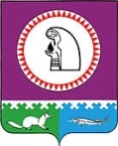 О внесении изменений в  постановление администрации Октябрьского района от 17.10.2013 № 3781 «Об утверждении муниципальной программы  «Управление муниципальными финансами в  Октябрьском районе  на 2014 - 2016 годы»В связи с формированием проекта бюджета муниципального образования Октябрьский район на 2015 год и на  плановый период 2016 и 2017 годов:          1.  Внести в постановление администрации Октябрьского района от 17.10.2013          № 3781 «Об утверждении муниципальной программы «Управление муниципальными  финансами  в Октябрьском районе на 2014 - 2016 годы» (далее – Программа), следующие изменения:          1.1. В названии и по всему тексту постановления цифры «2014 – 2016» заменить на цифры «2014 – 2020».           1.2. Паспорт Программы изложить в новой редакции согласно приложению № 1.          1.3. Таблицу 1 «Целевые показатели муниципальной программы «Управление муниципальными финансами в Октябрьском районе на 2014 – 2020 годы» изложить в новой редакции согласно приложению № 2.              1.4. Таблицу 2 «Перечень программных мероприятий муниципальной программы «Управление муниципальными финансами в Октябрьском районе на 2014 - 2020 годы»  изложить в новой редакции согласно приложению № 3.          2. Опубликовать настоящее постановление в газете «Октябрьские вести».           3. Контроль   за   выполнением   постановления  возложить на первого заместителя главы администрации Октябрьского района по экономике, финансам, инвестиционной политике Куклину Н.Г.Глава администрации Октябрьского района                                                         А.П. КуташоваИсполнитель:зам.председателя Комитетапо управлению муниципальными финансами Степанович М.В.28-0-67Начальник управления социально-экономического развития администрацииОктябрьского района                                                       	      Е.В. ГригорьеваПредседатель контрольно-счетной палатыОктябрьского района                                                                                         Г.Р.ШередекаСтепень публичности  < 1 >                                                             Лист  рассылки:к постановлению  администрации Октябрьского района от «___»________2014 №_____Куклина Н.Г. – 1 экз.Комитет по управлению муниципальными финансами- 2 экз.Отдел бухгалтерского учета и финансов администрации района-1 экз.Контрольно-счетная палата – 1 экз.Управление социально-экономического развития – 1 экз.Городские и сельские поселения – 11 экз.Итого- 17 экз.Исп. зам.председателя комитета по управлению муниципальными финансами                                           Степанович М.В.Пояснительная записка к постановлению администрации Октябрьского района                       «О внесении изменений в муниципальную программу «Управление муниципальными финансами в Октябрьском районе на 2014-2016 годы, утвержденную постановлением администрации Октябрьского района  от 17.10.2013 № 3781   В связи с формированием проекта бюджета муниципального образования Октябрьский район на 2015 год и на плановый период 2016 и 2017 годов, в целях  синхронизации данных муниципальной программы в соответствии с государственной программой ХМАО-Югры «Управление государственными финансами в Ханты-Мансийском автономном округе-Югре на 2014-2020 годы» , необходимо внести следующие изменения в муниципальную программу «Управление муниципальными финансами в Октябрьском районе на 2014-2016 годы»:                  «Управление муниципальными финансами в Октябрьском районе                                                    на 2014-2020 годы»                                                                                                                                 (тыс.рублей)                           Председатель Комитета по управлению муниципальными финансами администрацииОктябрьского района	      Н.Г. КуклинаПриложение № 1к постановлению администрацииОктябрьского районаот «____»________ 2014 г.  № _____«Паспорт  Программы                                                                                                                           ».                                                                                                                                                                                      Приложение № 2                                                                                                                                                                      к постановлению администрации                                                                                                                                                                                                                                                                                                      Октябрьского района                                                                                                                                                                                                                                                                                                                       от «____»_________2014 №____                                                                                                                                                                                                      « Таблица 1Целевые показатели муниципальной программы «Управление муниципальными финансами в Октябрьском районе на 2014 – 2020 годы»                                                                                                                                                                                                                                                        ».                                                                                                                                                                                     Приложение № 3                                                                                                                                                                      к постановлению администрации                                                                                                                                                                                                                                                                                                      Октябрьского района                                                                                                                                                                                                                                                                                                                       от «____»_________2014 №____                                                                                                                                                                                                   «Таблица 2                                                                                                               Перечень программных мероприятий муниципальной программы«Управление муниципальными финансами в Октябрьском районе на 2014 - 2020 годы»                                                                                                                                                                                                   ».       Муниципальное образование Октябрьский районАДМИНИСТРАЦИЯ ОКТЯБРЬСКОГО РАЙОНАПОСТАНОВЛЕНИЕМуниципальное образование Октябрьский районАДМИНИСТРАЦИЯ ОКТЯБРЬСКОГО РАЙОНАПОСТАНОВЛЕНИЕМуниципальное образование Октябрьский районАДМИНИСТРАЦИЯ ОКТЯБРЬСКОГО РАЙОНАПОСТАНОВЛЕНИЕМуниципальное образование Октябрьский районАДМИНИСТРАЦИЯ ОКТЯБРЬСКОГО РАЙОНАПОСТАНОВЛЕНИЕМуниципальное образование Октябрьский районАДМИНИСТРАЦИЯ ОКТЯБРЬСКОГО РАЙОНАПОСТАНОВЛЕНИЕМуниципальное образование Октябрьский районАДМИНИСТРАЦИЯ ОКТЯБРЬСКОГО РАЙОНАПОСТАНОВЛЕНИЕМуниципальное образование Октябрьский районАДМИНИСТРАЦИЯ ОКТЯБРЬСКОГО РАЙОНАПОСТАНОВЛЕНИЕМуниципальное образование Октябрьский районАДМИНИСТРАЦИЯ ОКТЯБРЬСКОГО РАЙОНАПОСТАНОВЛЕНИЕМуниципальное образование Октябрьский районАДМИНИСТРАЦИЯ ОКТЯБРЬСКОГО РАЙОНАПОСТАНОВЛЕНИЕМуниципальное образование Октябрьский районАДМИНИСТРАЦИЯ ОКТЯБРЬСКОГО РАЙОНАПОСТАНОВЛЕНИЕ«»2014г.№пгт. Октябрьскоепгт. Октябрьскоепгт. Октябрьскоепгт. Октябрьскоепгт. Октябрьскоепгт. Октябрьскоепгт. Октябрьскоепгт. Октябрьскоепгт. Октябрьскоепгт. ОктябрьскоеСогласовано:Первый заместитель главы администрации Октябрьского района по экономике, финансам, инвестиционной политикеСогласовано:Первый заместитель главы администрации Октябрьского района по экономике, финансам, инвестиционной политике     Н.Г. КуклинаЗаведующий юридическим отделом администрацииОктябрьского районаЛ.Ю. Даниленко№ 
п/пНаименование     
мероприятийОбъем     
финансирования 
по программе всего 2015 год2016 год2017 год 2017 год 2018 год 2019год2020 год1.2.3.4.5.5.Подпрограмма 1. «Организация бюджетного процесса в муниципальном образовании Октябрьский район» Подпрограмма 1. «Организация бюджетного процесса в муниципальном образовании Октябрьский район» Подпрограмма 1. «Организация бюджетного процесса в муниципальном образовании Октябрьский район» Подпрограмма 1. «Организация бюджетного процесса в муниципальном образовании Октябрьский район» Подпрограмма 1. «Организация бюджетного процесса в муниципальном образовании Октябрьский район» Подпрограмма 1. «Организация бюджетного процесса в муниципальном образовании Октябрьский район» Подпрограмма 1. «Организация бюджетного процесса в муниципальном образовании Октябрьский район» Подпрограмма 1. «Организация бюджетного процесса в муниципальном образовании Октябрьский район» Подпрограмма 1. «Организация бюджетного процесса в муниципальном образовании Октябрьский район» Подпрограмма 1. «Организация бюджетного процесса в муниципальном образовании Октябрьский район» 2.4.Обеспечение деятельности Комитета по управлению муниципальными финансами администрации Октябрьского района81706,820769207692076920769000Итого по подпрограмме 1  82556,820969207692076920769000Подпрограмма 2. «Управление муниципальным долгом Октябрьского района» Подпрограмма 2. «Управление муниципальным долгом Октябрьского района» Подпрограмма 2. «Управление муниципальным долгом Октябрьского района» Подпрограмма 2. «Управление муниципальным долгом Октябрьского района» Подпрограмма 2. «Управление муниципальным долгом Октябрьского района» Подпрограмма 2. «Управление муниципальным долгом Октябрьского района» Подпрограмма 2. «Управление муниципальным долгом Октябрьского района» Подпрограмма 2. «Управление муниципальным долгом Октябрьского района» Подпрограмма 2. «Управление муниципальным долгом Октябрьского района» Подпрограмма 2. «Управление муниципальным долгом Октябрьского района» 1.1обслуживание муниципального долга Октябрьского района148037037037037000	00Подпрограмма IV. «Совершенствование межбюджетных отношений в Октябрьском районе»Подпрограмма IV. «Совершенствование межбюджетных отношений в Октябрьском районе»Подпрограмма IV. «Совершенствование межбюджетных отношений в Октябрьском районе»Подпрограмма IV. «Совершенствование межбюджетных отношений в Октябрьском районе»Подпрограмма IV. «Совершенствование межбюджетных отношений в Октябрьском районе»Подпрограмма IV. «Совершенствование межбюджетных отношений в Октябрьском районе»Подпрограмма IV. «Совершенствование межбюджетных отношений в Октябрьском районе»Подпрограмма IV. «Совершенствование межбюджетных отношений в Октябрьском районе»Подпрограмма IV. «Совершенствование межбюджетных отношений в Октябрьском районе»Подпрограмма IV. «Совершенствование межбюджетных отношений в Октябрьском районе»1.1Расчет и распределение средств Октябрьского района, направляемых на предоставление поселениям Октябрьского района дотации на выравнивание уровня бюджетной обеспеченности бюджетов поселений, находящихся на территории Октябрьского района506815,8125336,3131206,9131288,2131288,20002.1.Расчет и предоставление бюджетам поселений дотации на обеспечение сбалансированности бюджетов поселений, находящихся на территории Октябрьского района641806,2177231,7142249,4137211,2137211,20002.2Субсидии на повышение оплаты труда работников муниципальных учреждений культуры и дополнительного образования детей, в целях реализации указа Президента РФ от 07.05.2012 №59743374144581445814458144580002.3.Иные межбюджетные трансферты на содействие местному самоуправлению в развитии исторических и иных местных традиций в рамках подпрограммы «Совершенствование межбюджетных отношений в Октябрьском районе муниципальной программы Управление муниципальными финансами в Октябрьском районе на 2014-2020 годы116002900170043004300000 Итого по подпрограмме IV  1160222,0305468,0275156,3272799,4272799,4000Всего по программе    1244258,8326807296295,3293938,4293938,4000Наименование муниципальнойпрограммыУправление муниципальными финансами в  Октябрьском районе на 2014 - 2020 годы Дата утверждения муниципальной программы(наименование и номер соответствующегонормативного акта)постановление  администрации Октябрьского района                      от  «17» октября 2013 года  № 3781Ответственный исполнитель муниципальной  программыКомитет по управлению муниципальными финансами администрации Октябрьского района (далее – Комитет)Соисполнитель  муниципальной программыАдминистрация Октябрьского районаЦели муниципальной программыОбеспечение  сбалансированности и устойчивости бюджетной системы, повышение качества управления муниципальными  финансами муниципального образования Октябрьский районЗадачи муниципальной  программы1. Бюджетное планирование.2. Нормативное правовое регулирования в сфере бюджетного процесса и его совершенствование.3. Обеспечение своевременного контроля в финансово-бюджетной сфере.4. Эффективное управление муниципальным долгом  Октябрьского района.5. Формирование единого информационного пространства в сфере управления общественными финансами.6. Распределение финансовых ресурсов между бюджетами поселений.7. Поддержание устойчивого исполнения бюджетов поселений Октябрьского района.Подпрограммы и (или) мероприятияПодпрограмма 1. Организация бюджетного процесса в муниципальном образовании Октябрьский район.Подпрограмма 2. Управление муниципальным  долгом Октябрьского района.Подпрограмма 3. Создание и развитие  информационной системы управления общественными финансами «Электронный бюджет» в муниципальном образовании Октябрьский район.Подпрограмма 4. Совершенствование межбюджетных отношений в Октябрьском районе.Целевые показатели муниципальной программы (показатели непосредственных результатов)1. Наличие долгосрочной бюджетной стратегии 1 ед.2. Снижение процента отклонения фактического объема налоговых и неналоговых доходов бюджета района за отчетный год от первоначально утвержденного плана с 25,9 % до 3,5 %.3. Увеличение доли главных администраторов бюджетных средств, имеющих оценку качества финансового менеджмента выше средней,  с 52% до 56%.4. Увеличение доли бюджетных ассигнований, предусмотренных за счёт средств бюджета района в рамках муниципальных программ,  в общих расходах бюджета района, с 65,4% до 95%.5. Сохранение процента исполнения бюджетных мер принуждения к нарушителям бюджетного законодательства РФ, иных нормативных правовых актов, регулирующих бюджетные правоотношения, на уровне 100 %.6. Сохранение отсутствия нарушений получателями бюджетных кредитов сроков возврата бюджетных кредитов и платы за пользование бюджетными кредитами.7. Сохранение отсутствия нарушений сроков исполнения гарантом муниципальных гарантий.8. Соответствие объема финансового обеспечения, отраженного в плане муниципальных закупок, утвержденному объему бюджетных ассигнований для осуществления закупок на очередной финансовый год и плановый период на уровне 100%;9. Снижение расходов бюджета района на обслуживание муниципального долга с 0,7 млн.руб. до 0,37 млн.руб.10. Снижение отношения годовой суммы платежей на погашение и обслуживание муниципального долга  к доходам бюджета района с 1,4% до 1,0 %.11. Снижение отношения муниципального долга  к доходам бюджета района, без учета безвозмездных поступлений с 2,4% до 2,2 %.12. Сохранение доли главных распорядителей средств бюджета района и  городских и сельских поселений в границах Октябрьского  района, представивших отчетность в сроки, установленные Комитетом, на уровне 100 %.13. Увеличение доли  структурных подразделений администрации Октябрьского района, администраций городских и сельских поселений в границах Октябрьского района, у которых муниципальные учреждения обеспечены возможностью доступа к информационной системе управления общественными финансами «Электронный бюджет» в муниципальном образовании Октябрьский район с 0% до 20 %.14. Сохранение доли размещенной в сети Интернет информации в общем объеме обязательной к размещению в соответствии с нормативными правовыми актами Российской Федерации, Ханты-Мансийского автономного округа,  Октябрьского района на уровне 100%. 15. Сохранение обеспеченности программно-техническими   средствами специалистов Комитета по управлению   муниципальными финансами администрации Октябрьского района в объеме достаточном для исполнения должностных обязанностей на уровне не ниже 100 %.16. Сохранение количества муниципальных образований Октябрьского района, в которых дефицит бюджета не превышает уровень, установленный бюджетным законодательством – 0 ед.17. Сохранение количества муниципальных образований, в которых отсутствует просроченная кредиторская задолженность – 0 ед.18. Сохранение удельного веса муниципальных образований Октябрьского района, охваченных системой мониторинга исполнения местных бюджетов, на уровне 100%.Сроки реализации муниципальной  программы 2014-2020 годыФинансовое обеспечение муниципальной  программыОбщий объем финансирования Программы составляет  1244 258,8  тыс. рублей, в том числе:2014 –     327 218,1       тыс. рублей;2015 –     326 807,0       тыс. рублей;2016 –     296 295,3       тыс. рублей;2017 -      293 938,4      тыс.рублей;2018 -      0	тыс.рублей;2019 -      0	тыс.рублей;2020 -      0	тыс.рублейОжидаемые результаты от реализации) муниципальной программы (показатели конечных результатов)1. Сохранение достижения исполнения первоначальных плановых назначений по налоговым и неналоговым доходам на уровне не менее 100 %.2. Исполнение расходных обязательств муниципального образования Октябрьский район за отчетный финансовый год в размере не менее 95% от бюджетных ассигнований, утвержденных решением о бюджете муниципального образования Октябрьский район.3. Снижение количества нарушений законодательства в финансово-бюджетной сфере, соблюдение финансовой дисциплины с 2 до 0 ед.4. Формирование единого информационного пространства и осуществление интеграции информационных потоков в сфере управления общественными финансами Октябрьского района.5. Качество организации и осуществления бюджетного процесса в Октябрьском районе по оценке Департамента финансов ХМАО - Югры.6. Сохранение объема муниципального долга на уровне                22 млн.руб. 7. Сохранение сбалансированности бюджетов поселений.№ 
п/пНаименование  
  показателей   
  результатов   Наименование  
  показателей   
  результатов   Базовый  
показатель
на начало 
реализации муниципальной
программы 2013 год              Значение показателя по годам              Значение показателя по годам              Значение показателя по годам              Значение показателя по годам              Значение показателя по годам              Значение показателя по годам              Значение показателя по годам              Значение показателя по годам              Значение показателя по годам              Значение показателя по годам              Значение показателя по годам№ 
п/пНаименование  
  показателей   
  результатов   Наименование  
  показателей   
  результатов   Базовый  
показатель
на начало 
реализации муниципальной
программы 2013 год2014 год2014 год2015 год2015 год2016 год2016 год2017 год2018 год2019 год2019 год2020 годЦелевое значение показателя на момент окончания действия муниципальной программы1223445 5 6 6 7 8991011Показатели непосредственных результатовПоказатели непосредственных результатовПоказатели непосредственных результатовПоказатели непосредственных результатовПоказатели непосредственных результатовПоказатели непосредственных результатовПоказатели непосредственных результатовПоказатели непосредственных результатовПоказатели непосредственных результатовПоказатели непосредственных результатовПоказатели непосредственных результатов1.Долгосрочная бюджетная стратегияДолгосрочная бюджетная стратегия01111111111112.Процент отклонения фактического объема налоговых и неналоговых доходов бюджета района за отчетный год от первоначально утвержденного планаПроцент отклонения фактического объема налоговых и неналоговых доходов бюджета района за отчетный год от первоначально утвержденного плана25,9%4,5%4,5%4,0%4,0%3,5%3,5%3,5%3,5%3,5%3,5%3,5%3,5%3.Доля главных администраторов бюджетных средств, имеющих оценку качества финансового менеджмента выше среднейДоля главных администраторов бюджетных средств, имеющих оценку качества финансового менеджмента выше средней52%54%54%55%55%56%56%56%56%56%56%56%56%4.Доля бюджетных ассигнований, предусмотренных за счёт средств бюджета района в рамках муниципальных программ Октябрьского района в общих расходах бюджета районаДоля бюджетных ассигнований, предусмотренных за счёт средств бюджета района в рамках муниципальных программ Октябрьского района в общих расходах бюджета района65,4%91%91%93%93%95%95%95%95%95%95%95%95%5.Процент исполнения бюджетных мер принуждения к нарушителям бюджетного законодательства РФ, иных нормативных правовых актов, регулирующих бюджетные правоотношенияПроцент исполнения бюджетных мер принуждения к нарушителям бюджетного законодательства РФ, иных нормативных правовых актов, регулирующих бюджетные правоотношения100 %100 %100 %100 %100 %100 %100 %100 %100%100%100%100%100%6.Количество нарушений получателями бюджетных кредитов сроков возврата бюджетных кредитов и платы за пользование бюджетными кредитамиКоличество нарушений получателями бюджетных кредитов сроков возврата бюджетных кредитов и платы за пользование бюджетными кредитами00000000000007.Количество нарушений сроков исполнения гарантом муниципальных гарантий Октябрьского районаКоличество нарушений сроков исполнения гарантом муниципальных гарантий Октябрьского района00000000000008.Соответствие объема финансового обеспечения, отраженного в плане муниципальных закупок, утвержденному объему бюджетных ассигнований для осуществления закупок на очередной финансовый год и плановый периодСоответствие объема финансового обеспечения, отраженного в плане муниципальных закупок, утвержденному объему бюджетных ассигнований для осуществления закупок на очередной финансовый год и плановый период00000100 %100 %100 %100%100%100%100%100%9.Расходы бюджета района на обслуживание муниципального долга (млн.руб.)Расходы бюджета района на обслуживание муниципального долга (млн.руб.)0,70,370,370,370,370,370,370,370,370,370,370,370,3710.Отношение годовой суммы платежей на погашение и обслуживание муниципального долга Октябрьского района к доходам бюджета районаОтношение годовой суммы платежей на погашение и обслуживание муниципального долга Октябрьского района к доходам бюджета района1,4 %1,2 %1,2 %1,1 %1,1 %1,0 %1,0 %1,0 %1,0%1,0%1,0%1,0%1,0%11.Отношение муниципального долга Октябрьского района к доходам бюджета района, без учета безвозмездных поступленийОтношение муниципального долга Октябрьского района к доходам бюджета района, без учета безвозмездных поступлений2,4 %2,3 %2,3 %2,3 %2,3 %2,2%2,2%2,2 %2,2%2,2%2,2%2,2%2,2%  12.Доля главных распорядителей средств бюджета района и городских и сельских поселений в границах Октябрьского района, представивших отчетность в сроки, установленные Комитетом Доля главных распорядителей средств бюджета района и городских и сельских поселений в границах Октябрьского района, представивших отчетность в сроки, установленные Комитетом 100 %100 %100 %100 %100 %100 %100 %100 %100%100%100%100%100%13.Доля структурных подразделений администрации Октябрьского района, администраций городских и сельских поселений в границах Октябрьского района, у которых муниципальные учреждения обеспечены возможностью доступа к информационной системе «Электронный бюджет»Доля структурных подразделений администрации Октябрьского района, администраций городских и сельских поселений в границах Октябрьского района, у которых муниципальные учреждения обеспечены возможностью доступа к информационной системе «Электронный бюджет»0 %0 %0 %0 %0 %20 %20 %20 %20%20%20%20%20%14.Доля размещенной в сети Интернет информации в общем объеме обязательной к размещению в соответствии с нормативными правовыми актами Российской Федерации, Ханты-Мансийского  автономного округа-Югры, Октябрьского районаДоля размещенной в сети Интернет информации в общем объеме обязательной к размещению в соответствии с нормативными правовыми актами Российской Федерации, Ханты-Мансийского  автономного округа-Югры, Октябрьского района100%100%100%100%100%100%100%100%100%100%100%100%100%15.Обеспеченность программно-техническими средствами специалистов Комитета по управлению муниципальными финансами администрации Октябрьского района в объеме достаточном для исполнения должностных обязанностейОбеспеченность программно-техническими средствами специалистов Комитета по управлению муниципальными финансами администрации Октябрьского района в объеме достаточном для исполнения должностных обязанностей100%100%100%100%100%100%100%100%100%100%100%100%100%16.Количество  муниципальных образований Октябрьского района, в которых дефицит бюджета не превышает уровень, установленный бюджетным законодательствомКоличество  муниципальных образований Октябрьского района, в которых дефицит бюджета не превышает уровень, установленный бюджетным законодательством000000000000017.Количество муниципальных образований, имеющих  просроченную кредиторскую задолженность Количество муниципальных образований, имеющих  просроченную кредиторскую задолженность 000000000000018.Удельный вес муниципальных образований Октябрьского района, охваченных системой мониторинга исполнения местных бюджетовУдельный вес муниципальных образований Октябрьского района, охваченных системой мониторинга исполнения местных бюджетов100%100%100%100%100%100%100%100%100%100%100%100%100%Показатели конечных результатовПоказатели конечных результатовПоказатели конечных результатовПоказатели конечных результатовПоказатели конечных результатовПоказатели конечных результатовПоказатели конечных результатовПоказатели конечных результатовПоказатели конечных результатовПоказатели конечных результатовПоказатели конечных результатовПоказатели конечных результатовПоказатели конечных результатовПоказатели конечных результатовПоказатели конечных результатовПоказатели конечных результатов1.Исполнение первоначальных плановых назначений по налоговым и неналоговым доходам на уровне не менее 100 % в год125,9 %125,9 %100%100%100%100%100%100%100%100%100%100%100%100%2.Исполнение расходных обязательств Октябрьского района за отчетный финансовый год в размере не менее 95% от бюджетных ассигнований, утвержденных решением о бюджете муниципального образования Октябрьский район89,3%89,3% 95% 95% 95% 95% 95%95%95%95%95%95%95%95%3.Количество нарушений законодательства в финансово-бюджетной сфере, соблюдение финансовой дисциплины220000000000004.Формирование единого информационного пространства и осуществление интеграции информационных потоков в сфере управления общественными финансами Октябрьского района0 %0 %0 %0 %0 %20 %20 %20 %20 %20%20%20%20%20%5.Качество организации и осуществления бюджетного процесса в Октябрьском районе по оценке Департамента финансов ХМАО-Югры55555555 5 55555 место6.Объем муниципального долга  (млн.руб.)19,1 19,1 22  22 2222 22 222222222222227.Сбалансированность бюджетов поселений100%100%100%100%100%100%100%100%100%100%100%100%100%100%№ п/пМероприятия муниципальной программыОтветственный исполнитель/соисполнительОтветственный исполнитель/соисполнительОтветственный исполнитель/соисполнительОтветственный исполнитель/соисполнительОтветственный исполнитель/соисполнительИсточники финансированияИсточники финансированияИсточники финансированияИсточники финансированияФинансовые затраты на реализацию (тыс. рублей)Финансовые затраты на реализацию (тыс. рублей)Финансовые затраты на реализацию (тыс. рублей)Финансовые затраты на реализацию (тыс. рублей)Финансовые затраты на реализацию (тыс. рублей)Финансовые затраты на реализацию (тыс. рублей)Финансовые затраты на реализацию (тыс. рублей)Финансовые затраты на реализацию (тыс. рублей)Финансовые затраты на реализацию (тыс. рублей)Финансовые затраты на реализацию (тыс. рублей)Финансовые затраты на реализацию (тыс. рублей)Финансовые затраты на реализацию (тыс. рублей)Финансовые затраты на реализацию (тыс. рублей)Финансовые затраты на реализацию (тыс. рублей)№ п/пМероприятия муниципальной программыОтветственный исполнитель/соисполнительОтветственный исполнитель/соисполнительОтветственный исполнитель/соисполнительОтветственный исполнитель/соисполнительОтветственный исполнитель/соисполнительИсточники финансированияИсточники финансированияИсточники финансированияИсточники финансированиявсеговсеговсеговсегов том числев том числев том числев том числев том числев том числев том числев том числев том числев том числе№ п/пМероприятия муниципальной программыОтветственный исполнитель/соисполнительОтветственный исполнитель/соисполнительОтветственный исполнитель/соисполнительОтветственный исполнитель/соисполнительОтветственный исполнитель/соисполнительИсточники финансированияИсточники финансированияИсточники финансированияИсточники финансированиявсеговсеговсеговсего2014 год2014 год2015 год2015 год2016 год2016 год2017 год2018 год2019 год2020 год1233333444455556677889101112Цель - Обеспечение сбалансированности и устойчивости бюджетной системы, повышение качества управления муниципальными финансами Октябрьского районаЦель - Обеспечение сбалансированности и устойчивости бюджетной системы, повышение качества управления муниципальными финансами Октябрьского районаЦель - Обеспечение сбалансированности и устойчивости бюджетной системы, повышение качества управления муниципальными финансами Октябрьского районаЦель - Обеспечение сбалансированности и устойчивости бюджетной системы, повышение качества управления муниципальными финансами Октябрьского районаЦель - Обеспечение сбалансированности и устойчивости бюджетной системы, повышение качества управления муниципальными финансами Октябрьского районаЦель - Обеспечение сбалансированности и устойчивости бюджетной системы, повышение качества управления муниципальными финансами Октябрьского районаЦель - Обеспечение сбалансированности и устойчивости бюджетной системы, повышение качества управления муниципальными финансами Октябрьского районаЦель - Обеспечение сбалансированности и устойчивости бюджетной системы, повышение качества управления муниципальными финансами Октябрьского районаЦель - Обеспечение сбалансированности и устойчивости бюджетной системы, повышение качества управления муниципальными финансами Октябрьского районаЦель - Обеспечение сбалансированности и устойчивости бюджетной системы, повышение качества управления муниципальными финансами Октябрьского районаЦель - Обеспечение сбалансированности и устойчивости бюджетной системы, повышение качества управления муниципальными финансами Октябрьского районаЦель - Обеспечение сбалансированности и устойчивости бюджетной системы, повышение качества управления муниципальными финансами Октябрьского районаЦель - Обеспечение сбалансированности и устойчивости бюджетной системы, повышение качества управления муниципальными финансами Октябрьского районаЦель - Обеспечение сбалансированности и устойчивости бюджетной системы, повышение качества управления муниципальными финансами Октябрьского районаЦель - Обеспечение сбалансированности и устойчивости бюджетной системы, повышение качества управления муниципальными финансами Октябрьского районаЦель - Обеспечение сбалансированности и устойчивости бюджетной системы, повышение качества управления муниципальными финансами Октябрьского районаЦель - Обеспечение сбалансированности и устойчивости бюджетной системы, повышение качества управления муниципальными финансами Октябрьского районаЦель - Обеспечение сбалансированности и устойчивости бюджетной системы, повышение качества управления муниципальными финансами Октябрьского районаЦель - Обеспечение сбалансированности и устойчивости бюджетной системы, повышение качества управления муниципальными финансами Октябрьского районаЦель - Обеспечение сбалансированности и устойчивости бюджетной системы, повышение качества управления муниципальными финансами Октябрьского районаЦель - Обеспечение сбалансированности и устойчивости бюджетной системы, повышение качества управления муниципальными финансами Октябрьского районаЦель - Обеспечение сбалансированности и устойчивости бюджетной системы, повышение качества управления муниципальными финансами Октябрьского районаЦель - Обеспечение сбалансированности и устойчивости бюджетной системы, повышение качества управления муниципальными финансами Октябрьского районаЦель - Обеспечение сбалансированности и устойчивости бюджетной системы, повышение качества управления муниципальными финансами Октябрьского районаЦель - Обеспечение сбалансированности и устойчивости бюджетной системы, повышение качества управления муниципальными финансами Октябрьского районаПодпрограмма 1 «Организация бюджетного процесса в муниципальном образовании Октябрьский район»Подпрограмма 1 «Организация бюджетного процесса в муниципальном образовании Октябрьский район»Подпрограмма 1 «Организация бюджетного процесса в муниципальном образовании Октябрьский район»Подпрограмма 1 «Организация бюджетного процесса в муниципальном образовании Октябрьский район»Подпрограмма 1 «Организация бюджетного процесса в муниципальном образовании Октябрьский район»Подпрограмма 1 «Организация бюджетного процесса в муниципальном образовании Октябрьский район»Подпрограмма 1 «Организация бюджетного процесса в муниципальном образовании Октябрьский район»Подпрограмма 1 «Организация бюджетного процесса в муниципальном образовании Октябрьский район»Подпрограмма 1 «Организация бюджетного процесса в муниципальном образовании Октябрьский район»Подпрограмма 1 «Организация бюджетного процесса в муниципальном образовании Октябрьский район»Подпрограмма 1 «Организация бюджетного процесса в муниципальном образовании Октябрьский район»Подпрограмма 1 «Организация бюджетного процесса в муниципальном образовании Октябрьский район»Подпрограмма 1 «Организация бюджетного процесса в муниципальном образовании Октябрьский район»Подпрограмма 1 «Организация бюджетного процесса в муниципальном образовании Октябрьский район»Подпрограмма 1 «Организация бюджетного процесса в муниципальном образовании Октябрьский район»Подпрограмма 1 «Организация бюджетного процесса в муниципальном образовании Октябрьский район»Подпрограмма 1 «Организация бюджетного процесса в муниципальном образовании Октябрьский район»Подпрограмма 1 «Организация бюджетного процесса в муниципальном образовании Октябрьский район»Подпрограмма 1 «Организация бюджетного процесса в муниципальном образовании Октябрьский район»Подпрограмма 1 «Организация бюджетного процесса в муниципальном образовании Октябрьский район»Подпрограмма 1 «Организация бюджетного процесса в муниципальном образовании Октябрьский район»Подпрограмма 1 «Организация бюджетного процесса в муниципальном образовании Октябрьский район»Подпрограмма 1 «Организация бюджетного процесса в муниципальном образовании Октябрьский район»Подпрограмма 1 «Организация бюджетного процесса в муниципальном образовании Октябрьский район»Подпрограмма 1 «Организация бюджетного процесса в муниципальном образовании Октябрьский район»Задача 1.  Бюджетное планированиеЗадача 1.  Бюджетное планированиеЗадача 1.  Бюджетное планированиеЗадача 1.  Бюджетное планированиеЗадача 1.  Бюджетное планированиеЗадача 1.  Бюджетное планированиеЗадача 1.  Бюджетное планированиеЗадача 1.  Бюджетное планированиеЗадача 1.  Бюджетное планированиеЗадача 1.  Бюджетное планированиеЗадача 1.  Бюджетное планированиеЗадача 1.  Бюджетное планированиеЗадача 1.  Бюджетное планированиеЗадача 1.  Бюджетное планированиеЗадача 1.  Бюджетное планированиеЗадача 1.  Бюджетное планированиеЗадача 1.  Бюджетное планированиеЗадача 1.  Бюджетное планированиеЗадача 1.  Бюджетное планированиеЗадача 1.  Бюджетное планированиеЗадача 1.  Бюджетное планированиеЗадача 1.  Бюджетное планированиеЗадача 1.  Бюджетное планированиеЗадача 1.  Бюджетное планированиеЗадача 1.  Бюджетное планирование1.1.Разработка Бюджетной стратегии Октябрьского района до 2020 года и на период 2030 годаКомитет по управлению муниципальными финансами администрации Октябрьского районаКомитет по управлению муниципальными финансами администрации Октябрьского районаКомитет по управлению муниципальными финансами администрации Октябрьского районаКомитет по управлению муниципальными финансами администрации Октябрьского районаКомитет по управлению муниципальными финансами администрации Октябрьского районаВсегоВсегоВсегоВсего000000000000001.1.Разработка Бюджетной стратегии Октябрьского района до 2020 года и на период 2030 годаКомитет по управлению муниципальными финансами администрации Октябрьского районаКомитет по управлению муниципальными финансами администрации Октябрьского районаКомитет по управлению муниципальными финансами администрации Октябрьского районаКомитет по управлению муниципальными финансами администрации Октябрьского районаКомитет по управлению муниципальными финансами администрации Октябрьского районабюджет автономного округабюджет автономного округабюджет автономного округабюджет автономного округа1.1.Разработка Бюджетной стратегии Октябрьского района до 2020 года и на период 2030 годаКомитет по управлению муниципальными финансами администрации Октябрьского районаКомитет по управлению муниципальными финансами администрации Октябрьского районаКомитет по управлению муниципальными финансами администрации Октябрьского районаКомитет по управлению муниципальными финансами администрации Октябрьского районаКомитет по управлению муниципальными финансами администрации Октябрьского районабюджет автономного округабюджет автономного округабюджет автономного округабюджет автономного округа1.1.Разработка Бюджетной стратегии Октябрьского района до 2020 года и на период 2030 годаКомитет по управлению муниципальными финансами администрации Октябрьского районаКомитет по управлению муниципальными финансами администрации Октябрьского районаКомитет по управлению муниципальными финансами администрации Октябрьского районаКомитет по управлению муниципальными финансами администрации Октябрьского районаКомитет по управлению муниципальными финансами администрации Октябрьского районаместный бюджетместный бюджетместный бюджетместный бюджет1.1.Разработка Бюджетной стратегии Октябрьского района до 2020 года и на период 2030 годаКомитет по управлению муниципальными финансами администрации Октябрьского районаКомитет по управлению муниципальными финансами администрации Октябрьского районаКомитет по управлению муниципальными финансами администрации Октябрьского районаКомитет по управлению муниципальными финансами администрации Октябрьского районаКомитет по управлению муниципальными финансами администрации Октябрьского районавнебюджетные источникивнебюджетные источникивнебюджетные источникивнебюджетные источникиИтого по задаче 1ВсегоВсегоВсегоВсего00000000000000Итого по задаче 1бюджет автономного округабюджет автономного округабюджет автономного округабюджет автономного округаИтого по задаче 1бюджет автономного округабюджет автономного округабюджет автономного округабюджет автономного округаИтого по задаче 1местный бюджетместный бюджетместный бюджетместный бюджетИтого по задаче 1внебюджетные источникивнебюджетные источникивнебюджетные источникивнебюджетные источники                                               Задача 2. Нормативное правовое регулирование  в сфере бюджетного процесса и его совершенствование                                               Задача 2. Нормативное правовое регулирование  в сфере бюджетного процесса и его совершенствование                                               Задача 2. Нормативное правовое регулирование  в сфере бюджетного процесса и его совершенствование                                               Задача 2. Нормативное правовое регулирование  в сфере бюджетного процесса и его совершенствование                                               Задача 2. Нормативное правовое регулирование  в сфере бюджетного процесса и его совершенствование                                               Задача 2. Нормативное правовое регулирование  в сфере бюджетного процесса и его совершенствование                                               Задача 2. Нормативное правовое регулирование  в сфере бюджетного процесса и его совершенствование                                               Задача 2. Нормативное правовое регулирование  в сфере бюджетного процесса и его совершенствование                                               Задача 2. Нормативное правовое регулирование  в сфере бюджетного процесса и его совершенствование                                               Задача 2. Нормативное правовое регулирование  в сфере бюджетного процесса и его совершенствование                                               Задача 2. Нормативное правовое регулирование  в сфере бюджетного процесса и его совершенствование                                               Задача 2. Нормативное правовое регулирование  в сфере бюджетного процесса и его совершенствование                                               Задача 2. Нормативное правовое регулирование  в сфере бюджетного процесса и его совершенствование                                               Задача 2. Нормативное правовое регулирование  в сфере бюджетного процесса и его совершенствование                                               Задача 2. Нормативное правовое регулирование  в сфере бюджетного процесса и его совершенствование                                               Задача 2. Нормативное правовое регулирование  в сфере бюджетного процесса и его совершенствование                                               Задача 2. Нормативное правовое регулирование  в сфере бюджетного процесса и его совершенствование                                               Задача 2. Нормативное правовое регулирование  в сфере бюджетного процесса и его совершенствование                                               Задача 2. Нормативное правовое регулирование  в сфере бюджетного процесса и его совершенствование                                               Задача 2. Нормативное правовое регулирование  в сфере бюджетного процесса и его совершенствование                                               Задача 2. Нормативное правовое регулирование  в сфере бюджетного процесса и его совершенствование                                               Задача 2. Нормативное правовое регулирование  в сфере бюджетного процесса и его совершенствование                                               Задача 2. Нормативное правовое регулирование  в сфере бюджетного процесса и его совершенствование                                               Задача 2. Нормативное правовое регулирование  в сфере бюджетного процесса и его совершенствование                                               Задача 2. Нормативное правовое регулирование  в сфере бюджетного процесса и его совершенствование2.1.Совершенствование нормативного правового регулирования в сфере бюджетного процессаАдминистрация Октябрьского районаАдминистрация Октябрьского районаАдминистрация Октябрьского районаАдминистрация Октябрьского районаАдминистрация Октябрьского районаВсегоВсегоВсегоВсего85085085085065065020020000              0           0           0          02.1.Совершенствование нормативного правового регулирования в сфере бюджетного процессаАдминистрация Октябрьского районаАдминистрация Октябрьского районаАдминистрация Октябрьского районаАдминистрация Октябрьского районаАдминистрация Октябрьского районабюджет автономного округабюджет автономного округабюджет автономного округабюджет автономного округа2.1.Совершенствование нормативного правового регулирования в сфере бюджетного процессаАдминистрация Октябрьского районаАдминистрация Октябрьского районаАдминистрация Октябрьского районаАдминистрация Октябрьского районаАдминистрация Октябрьского районаместный бюджетместный бюджетместный бюджетместный бюджет8508508508506506502002000000002.1.Совершенствование нормативного правового регулирования в сфере бюджетного процессаАдминистрация Октябрьского районаАдминистрация Октябрьского районаАдминистрация Октябрьского районаАдминистрация Октябрьского районаАдминистрация Октябрьского районавнебюджетные источникивнебюджетные источникивнебюджетные источникивнебюджетные источники2.2.Организация планирования, исполнения бюджета района и формирование отчетности об исполнении бюджета районаКомитет по управлению муниципальными финансами администрации Октябрьского районаКомитет по управлению муниципальными финансами администрации Октябрьского районаКомитет по управлению муниципальными финансами администрации Октябрьского районаКомитет по управлению муниципальными финансами администрации Октябрьского районаКомитет по управлению муниципальными финансами администрации Октябрьского районаВсегоВсегоВсегоВсего000000000000002.2.Организация планирования, исполнения бюджета района и формирование отчетности об исполнении бюджета районаКомитет по управлению муниципальными финансами администрации Октябрьского районаКомитет по управлению муниципальными финансами администрации Октябрьского районаКомитет по управлению муниципальными финансами администрации Октябрьского районаКомитет по управлению муниципальными финансами администрации Октябрьского районаКомитет по управлению муниципальными финансами администрации Октябрьского районабюджет автономного округабюджет автономного округабюджет автономного округабюджет автономного округа2.2.Организация планирования, исполнения бюджета района и формирование отчетности об исполнении бюджета районаКомитет по управлению муниципальными финансами администрации Октябрьского районаКомитет по управлению муниципальными финансами администрации Октябрьского районаКомитет по управлению муниципальными финансами администрации Октябрьского районаКомитет по управлению муниципальными финансами администрации Октябрьского районаКомитет по управлению муниципальными финансами администрации Октябрьского районаместный бюджетместный бюджетместный бюджетместный бюджет2.2.Организация планирования, исполнения бюджета района и формирование отчетности об исполнении бюджета районаКомитет по управлению муниципальными финансами администрации Октябрьского районаКомитет по управлению муниципальными финансами администрации Октябрьского районаКомитет по управлению муниципальными финансами администрации Октябрьского районаКомитет по управлению муниципальными финансами администрации Октябрьского районаКомитет по управлению муниципальными финансами администрации Октябрьского районавнебюджетные источникивнебюджетные источникивнебюджетные источникивнебюджетные источники2.3.Совершенствование системы оценки качества финансового менеджмента, осуществляемого главными распорядителями средств бюджета района, главными администраторами доходов бюджета  районаКомитет по управлению муниципальными финансами администрации Октябрьского районаКомитет по управлению муниципальными финансами администрации Октябрьского районаКомитет по управлению муниципальными финансами администрации Октябрьского районаКомитет по управлению муниципальными финансами администрации Октябрьского районаКомитет по управлению муниципальными финансами администрации Октябрьского районаВсегоВсегоВсегоВсего000000000000002.3.Совершенствование системы оценки качества финансового менеджмента, осуществляемого главными распорядителями средств бюджета района, главными администраторами доходов бюджета  районаКомитет по управлению муниципальными финансами администрации Октябрьского районаКомитет по управлению муниципальными финансами администрации Октябрьского районаКомитет по управлению муниципальными финансами администрации Октябрьского районаКомитет по управлению муниципальными финансами администрации Октябрьского районаКомитет по управлению муниципальными финансами администрации Октябрьского районабюджет автономного округабюджет автономного округабюджет автономного округабюджет автономного округа2.3.Совершенствование системы оценки качества финансового менеджмента, осуществляемого главными распорядителями средств бюджета района, главными администраторами доходов бюджета  районаКомитет по управлению муниципальными финансами администрации Октябрьского районаКомитет по управлению муниципальными финансами администрации Октябрьского районаКомитет по управлению муниципальными финансами администрации Октябрьского районаКомитет по управлению муниципальными финансами администрации Октябрьского районаКомитет по управлению муниципальными финансами администрации Октябрьского районаместный бюджетместный бюджетместный бюджетместный бюджет2.3.Совершенствование системы оценки качества финансового менеджмента, осуществляемого главными распорядителями средств бюджета района, главными администраторами доходов бюджета  районаКомитет по управлению муниципальными финансами администрации Октябрьского районаКомитет по управлению муниципальными финансами администрации Октябрьского районаКомитет по управлению муниципальными финансами администрации Октябрьского районаКомитет по управлению муниципальными финансами администрации Октябрьского районаКомитет по управлению муниципальными финансами администрации Октябрьского районавнебюджетные источникивнебюджетные источникивнебюджетные источникивнебюджетные источники2.4.Обеспечение деятельности Комитета по управлению муниципальными финансами администрации Октябрьского районаАдминистрация Октябрьского районаАдминистрация Октябрьского районаАдминистрация Октябрьского районаАдминистрация Октябрьского районаАдминистрация Октябрьского районаВсегоВсегоВсегоВсего81706,881706,881706,881706,819399,819399,820769,020769,020769,020769,020769,00002.4.Обеспечение деятельности Комитета по управлению муниципальными финансами администрации Октябрьского районаАдминистрация Октябрьского районаАдминистрация Октябрьского районаАдминистрация Октябрьского районаАдминистрация Октябрьского районаАдминистрация Октябрьского районабюджет автономного округабюджет автономного округабюджет автономного округабюджет автономного округа2.4.Обеспечение деятельности Комитета по управлению муниципальными финансами администрации Октябрьского районаАдминистрация Октябрьского районаАдминистрация Октябрьского районаАдминистрация Октябрьского районаАдминистрация Октябрьского районаАдминистрация Октябрьского районаместный бюджетместный бюджетместный бюджетместный бюджет81706,881706,881706,881706,819 399,8 19 399,8 20769,020769,020769,020769,020769,00002.4.Обеспечение деятельности Комитета по управлению муниципальными финансами администрации Октябрьского районаАдминистрация Октябрьского районаАдминистрация Октябрьского районаАдминистрация Октябрьского районаАдминистрация Октябрьского районаАдминистрация Октябрьского районавнебюджетные источникивнебюджетные источникивнебюджетные источникивнебюджетные источникиИтого по задаче 2ВсегоВсегоВсегоВсего82556,882556,882556,882556,820 049,820 049,820969,020969,020769,020769,020769,0000Итого по задаче 2бюджет автономного округабюджет автономного округабюджет автономного округабюджет автономного округаИтого по задаче 2местный бюджетместный бюджетместный бюджетместный бюджет82556,882556,882556,882556,820 049,820 049,820969,020969,020769,020769,020769,0000Итого по задаче 2внебюджетные источникивнебюджетные источникивнебюджетные источникивнебюджетные источникиЗадача 3. Обеспечение своевременного контроля в финансово-бюджетной сфереЗадача 3. Обеспечение своевременного контроля в финансово-бюджетной сфереЗадача 3. Обеспечение своевременного контроля в финансово-бюджетной сфереЗадача 3. Обеспечение своевременного контроля в финансово-бюджетной сфереЗадача 3. Обеспечение своевременного контроля в финансово-бюджетной сфереЗадача 3. Обеспечение своевременного контроля в финансово-бюджетной сфереЗадача 3. Обеспечение своевременного контроля в финансово-бюджетной сфереЗадача 3. Обеспечение своевременного контроля в финансово-бюджетной сфереЗадача 3. Обеспечение своевременного контроля в финансово-бюджетной сфереЗадача 3. Обеспечение своевременного контроля в финансово-бюджетной сфереЗадача 3. Обеспечение своевременного контроля в финансово-бюджетной сфереЗадача 3. Обеспечение своевременного контроля в финансово-бюджетной сфереЗадача 3. Обеспечение своевременного контроля в финансово-бюджетной сфереЗадача 3. Обеспечение своевременного контроля в финансово-бюджетной сфереЗадача 3. Обеспечение своевременного контроля в финансово-бюджетной сфереЗадача 3. Обеспечение своевременного контроля в финансово-бюджетной сфереЗадача 3. Обеспечение своевременного контроля в финансово-бюджетной сфереЗадача 3. Обеспечение своевременного контроля в финансово-бюджетной сфереЗадача 3. Обеспечение своевременного контроля в финансово-бюджетной сфереЗадача 3. Обеспечение своевременного контроля в финансово-бюджетной сфереЗадача 3. Обеспечение своевременного контроля в финансово-бюджетной сфереЗадача 3. Обеспечение своевременного контроля в финансово-бюджетной сфереЗадача 3. Обеспечение своевременного контроля в финансово-бюджетной сфереЗадача 3. Обеспечение своевременного контроля в финансово-бюджетной сфереЗадача 3. Обеспечение своевременного контроля в финансово-бюджетной сфере3.1.Осуществление контроля за операциями с бюджетными средствами получателей средств бюджета района, средствами администраторов источников финансирования дефицита бюджета районаКомитет по управлению муниципальными финансами администрации Октябрьского районаКомитет по управлению муниципальными финансами администрации Октябрьского районаКомитет по управлению муниципальными финансами администрации Октябрьского районаКомитет по управлению муниципальными финансами администрации Октябрьского районаКомитет по управлению муниципальными финансами администрации Октябрьского районаВсегоВсегоВсегоВсего000000000000003.1.Осуществление контроля за операциями с бюджетными средствами получателей средств бюджета района, средствами администраторов источников финансирования дефицита бюджета районаКомитет по управлению муниципальными финансами администрации Октябрьского районаКомитет по управлению муниципальными финансами администрации Октябрьского районаКомитет по управлению муниципальными финансами администрации Октябрьского районаКомитет по управлению муниципальными финансами администрации Октябрьского районаКомитет по управлению муниципальными финансами администрации Октябрьского районабюджет автономного округабюджет автономного округабюджет автономного округабюджет автономного округа3.1.Осуществление контроля за операциями с бюджетными средствами получателей средств бюджета района, средствами администраторов источников финансирования дефицита бюджета районаКомитет по управлению муниципальными финансами администрации Октябрьского районаКомитет по управлению муниципальными финансами администрации Октябрьского районаКомитет по управлению муниципальными финансами администрации Октябрьского районаКомитет по управлению муниципальными финансами администрации Октябрьского районаКомитет по управлению муниципальными финансами администрации Октябрьского районаместный бюджетместный бюджетместный бюджетместный бюджет3.1.Осуществление контроля за операциями с бюджетными средствами получателей средств бюджета района, средствами администраторов источников финансирования дефицита бюджета районаКомитет по управлению муниципальными финансами администрации Октябрьского районаКомитет по управлению муниципальными финансами администрации Октябрьского районаКомитет по управлению муниципальными финансами администрации Октябрьского районаКомитет по управлению муниципальными финансами администрации Октябрьского районаКомитет по управлению муниципальными финансами администрации Октябрьского районавнебюджетные источникивнебюджетные источникивнебюджетные источникивнебюджетные источники3.2.Осуществление контроля за соблюдением получателями бюджетных кредитов, бюджетных инвестиций и муниципальных  гарантий условий выделения, получения, целевого использованияКомитет по управлению муниципальными финансами администрации Октябрьского районаКомитет по управлению муниципальными финансами администрации Октябрьского районаКомитет по управлению муниципальными финансами администрации Октябрьского районаКомитет по управлению муниципальными финансами администрации Октябрьского районаКомитет по управлению муниципальными финансами администрации Октябрьского районаВсегоВсегоВсегоВсего000000000000003.2.Осуществление контроля за соблюдением получателями бюджетных кредитов, бюджетных инвестиций и муниципальных  гарантий условий выделения, получения, целевого использованияКомитет по управлению муниципальными финансами администрации Октябрьского районаКомитет по управлению муниципальными финансами администрации Октябрьского районаКомитет по управлению муниципальными финансами администрации Октябрьского районаКомитет по управлению муниципальными финансами администрации Октябрьского районаКомитет по управлению муниципальными финансами администрации Октябрьского районабюджет автономного округабюджет автономного округабюджет автономного округабюджет автономного округа3.2.Осуществление контроля за соблюдением получателями бюджетных кредитов, бюджетных инвестиций и муниципальных  гарантий условий выделения, получения, целевого использованияКомитет по управлению муниципальными финансами администрации Октябрьского районаКомитет по управлению муниципальными финансами администрации Октябрьского районаКомитет по управлению муниципальными финансами администрации Октябрьского районаКомитет по управлению муниципальными финансами администрации Октябрьского районаКомитет по управлению муниципальными финансами администрации Октябрьского районаместный бюджетместный бюджетместный бюджетместный бюджет3.2.Осуществление контроля за соблюдением получателями бюджетных кредитов, бюджетных инвестиций и муниципальных  гарантий условий выделения, получения, целевого использованияКомитет по управлению муниципальными финансами администрации Октябрьского районаКомитет по управлению муниципальными финансами администрации Октябрьского районаКомитет по управлению муниципальными финансами администрации Октябрьского районаКомитет по управлению муниципальными финансами администрации Октябрьского районаКомитет по управлению муниципальными финансами администрации Октябрьского районавнебюджетные источникивнебюджетные источникивнебюджетные источникивнебюджетные источники3.3.Осуществление контроля в сфере закупок в рамках полномочий, установленных Федеральным законом от 5 апреля 2013 года № 44-ФЗ «О контрактной системе в сфере закупок товаров, работ, услуг для обеспечения государственных и муниципальных нужд»Комитет по управлению муниципальными финансами администрации Октябрьского районаКомитет по управлению муниципальными финансами администрации Октябрьского районаКомитет по управлению муниципальными финансами администрации Октябрьского районаКомитет по управлению муниципальными финансами администрации Октябрьского районаКомитет по управлению муниципальными финансами администрации Октябрьского районаВсегоВсегоВсегоВсего000000000000003.3.Осуществление контроля в сфере закупок в рамках полномочий, установленных Федеральным законом от 5 апреля 2013 года № 44-ФЗ «О контрактной системе в сфере закупок товаров, работ, услуг для обеспечения государственных и муниципальных нужд»Комитет по управлению муниципальными финансами администрации Октябрьского районаКомитет по управлению муниципальными финансами администрации Октябрьского районаКомитет по управлению муниципальными финансами администрации Октябрьского районаКомитет по управлению муниципальными финансами администрации Октябрьского районаКомитет по управлению муниципальными финансами администрации Октябрьского районабюджет автономного округабюджет автономного округабюджет автономного округабюджет автономного округа3.3.Осуществление контроля в сфере закупок в рамках полномочий, установленных Федеральным законом от 5 апреля 2013 года № 44-ФЗ «О контрактной системе в сфере закупок товаров, работ, услуг для обеспечения государственных и муниципальных нужд»Комитет по управлению муниципальными финансами администрации Октябрьского районаКомитет по управлению муниципальными финансами администрации Октябрьского районаКомитет по управлению муниципальными финансами администрации Октябрьского районаКомитет по управлению муниципальными финансами администрации Октябрьского районаКомитет по управлению муниципальными финансами администрации Октябрьского районаместный бюджетместный бюджетместный бюджетместный бюджет3.3.Осуществление контроля в сфере закупок в рамках полномочий, установленных Федеральным законом от 5 апреля 2013 года № 44-ФЗ «О контрактной системе в сфере закупок товаров, работ, услуг для обеспечения государственных и муниципальных нужд»Комитет по управлению муниципальными финансами администрации Октябрьского районаКомитет по управлению муниципальными финансами администрации Октябрьского районаКомитет по управлению муниципальными финансами администрации Октябрьского районаКомитет по управлению муниципальными финансами администрации Октябрьского районаКомитет по управлению муниципальными финансами администрации Октябрьского районавнебюджетные источникивнебюджетные источникивнебюджетные источникивнебюджетные источникиИтого по задаче 3ВсегоВсегоВсегоВсего00000000000000Итого по задаче 3бюджет автономного округабюджет автономного округабюджет автономного округабюджет автономного округаИтого по задаче 3местный бюджетместный бюджетместный бюджетместный бюджетИтого по задаче 3внебюджетные источникивнебюджетные источникивнебюджетные источникивнебюджетные источникиИтого по подпрограмме IВсегоВсегоВсегоВсего82556,882556,882556,882556,820 049,820 049,820969,020969,020769,020769,020769,0000Итого по подпрограмме Iбюджет автономного округабюджет автономного округабюджет автономного округабюджет автономного округаИтого по подпрограмме Iместный бюджетместный бюджетместный бюджетместный бюджет82556,882556,882556,882556,820 049,820 049,820969,020969,020769,020769,020769,0000Итого по подпрограмме Iвнебюджетные источникивнебюджетные источникивнебюджетные источникивнебюджетные источникиПодпрограмма II «Управление муниципальным долгом Октябрьского района»Подпрограмма II «Управление муниципальным долгом Октябрьского района»Подпрограмма II «Управление муниципальным долгом Октябрьского района»Подпрограмма II «Управление муниципальным долгом Октябрьского района»Подпрограмма II «Управление муниципальным долгом Октябрьского района»Подпрограмма II «Управление муниципальным долгом Октябрьского района»Подпрограмма II «Управление муниципальным долгом Октябрьского района»Подпрограмма II «Управление муниципальным долгом Октябрьского района»Подпрограмма II «Управление муниципальным долгом Октябрьского района»Подпрограмма II «Управление муниципальным долгом Октябрьского района»Подпрограмма II «Управление муниципальным долгом Октябрьского района»Подпрограмма II «Управление муниципальным долгом Октябрьского района»Подпрограмма II «Управление муниципальным долгом Октябрьского района»Подпрограмма II «Управление муниципальным долгом Октябрьского района»Подпрограмма II «Управление муниципальным долгом Октябрьского района»Подпрограмма II «Управление муниципальным долгом Октябрьского района»Подпрограмма II «Управление муниципальным долгом Октябрьского района»Подпрограмма II «Управление муниципальным долгом Октябрьского района»Подпрограмма II «Управление муниципальным долгом Октябрьского района»Подпрограмма II «Управление муниципальным долгом Октябрьского района»Подпрограмма II «Управление муниципальным долгом Октябрьского района»Подпрограмма II «Управление муниципальным долгом Октябрьского района»Подпрограмма II «Управление муниципальным долгом Октябрьского района»Подпрограмма II «Управление муниципальным долгом Октябрьского района»Подпрограмма II «Управление муниципальным долгом Октябрьского района»Задача 1. Эффективное управление муниципальным долгом Октябрьского районаЗадача 1. Эффективное управление муниципальным долгом Октябрьского районаЗадача 1. Эффективное управление муниципальным долгом Октябрьского районаЗадача 1. Эффективное управление муниципальным долгом Октябрьского районаЗадача 1. Эффективное управление муниципальным долгом Октябрьского районаЗадача 1. Эффективное управление муниципальным долгом Октябрьского районаЗадача 1. Эффективное управление муниципальным долгом Октябрьского районаЗадача 1. Эффективное управление муниципальным долгом Октябрьского районаЗадача 1. Эффективное управление муниципальным долгом Октябрьского районаЗадача 1. Эффективное управление муниципальным долгом Октябрьского районаЗадача 1. Эффективное управление муниципальным долгом Октябрьского районаЗадача 1. Эффективное управление муниципальным долгом Октябрьского районаЗадача 1. Эффективное управление муниципальным долгом Октябрьского районаЗадача 1. Эффективное управление муниципальным долгом Октябрьского районаЗадача 1. Эффективное управление муниципальным долгом Октябрьского районаЗадача 1. Эффективное управление муниципальным долгом Октябрьского районаЗадача 1. Эффективное управление муниципальным долгом Октябрьского районаЗадача 1. Эффективное управление муниципальным долгом Октябрьского районаЗадача 1. Эффективное управление муниципальным долгом Октябрьского районаЗадача 1. Эффективное управление муниципальным долгом Октябрьского районаЗадача 1. Эффективное управление муниципальным долгом Октябрьского районаЗадача 1. Эффективное управление муниципальным долгом Октябрьского районаЗадача 1. Эффективное управление муниципальным долгом Октябрьского районаЗадача 1. Эффективное управление муниципальным долгом Октябрьского районаЗадача 1. Эффективное управление муниципальным долгом Октябрьского района1.1.Обслуживание муниципального долга Октябрьского районаОбслуживание муниципального долга Октябрьского районаКомитет по управлению муниципальными финансами администрации Октябрьского районаКомитет по управлению муниципальными финансами администрации Октябрьского районаКомитет по управлению муниципальными финансами администрации Октябрьского районаКомитет по управлению муниципальными финансами администрации Октябрьского районаВсегоВсегоВсегоВсего14801480148014803703703703703703703700001.1.Обслуживание муниципального долга Октябрьского районаОбслуживание муниципального долга Октябрьского районаКомитет по управлению муниципальными финансами администрации Октябрьского районаКомитет по управлению муниципальными финансами администрации Октябрьского районаКомитет по управлению муниципальными финансами администрации Октябрьского районаКомитет по управлению муниципальными финансами администрации Октябрьского районабюджет автономного округабюджет автономного округабюджет автономного округабюджет автономного округа1.1.Обслуживание муниципального долга Октябрьского районаОбслуживание муниципального долга Октябрьского районаКомитет по управлению муниципальными финансами администрации Октябрьского районаКомитет по управлению муниципальными финансами администрации Октябрьского районаКомитет по управлению муниципальными финансами администрации Октябрьского районаКомитет по управлению муниципальными финансами администрации Октябрьского районаместный бюджетместный бюджетместный бюджетместный бюджет14801480148014803703703703703703703700001.1.Обслуживание муниципального долга Октябрьского районаОбслуживание муниципального долга Октябрьского районаКомитет по управлению муниципальными финансами администрации Октябрьского районаКомитет по управлению муниципальными финансами администрации Октябрьского районаКомитет по управлению муниципальными финансами администрации Октябрьского районаКомитет по управлению муниципальными финансами администрации Октябрьского районавнебюджетные источникивнебюджетные источникивнебюджетные источникивнебюджетные источники1.2.Планирование ассигнований на погашение долговых обязательств Октябрьского районаПланирование ассигнований на погашение долговых обязательств Октябрьского районаКомитет по управлению муниципальными финансами администрации Октябрьского районаКомитет по управлению муниципальными финансами администрации Октябрьского районаКомитет по управлению муниципальными финансами администрации Октябрьского районаКомитет по управлению муниципальными финансами администрации Октябрьского районаВсегоВсегоВсегоВсего000000000000001.2.Планирование ассигнований на погашение долговых обязательств Октябрьского районаПланирование ассигнований на погашение долговых обязательств Октябрьского районаКомитет по управлению муниципальными финансами администрации Октябрьского районаКомитет по управлению муниципальными финансами администрации Октябрьского районаКомитет по управлению муниципальными финансами администрации Октябрьского районаКомитет по управлению муниципальными финансами администрации Октябрьского районабюджет автономного округабюджет автономного округабюджет автономного округабюджет автономного округа1.2.Планирование ассигнований на погашение долговых обязательств Октябрьского районаПланирование ассигнований на погашение долговых обязательств Октябрьского районаКомитет по управлению муниципальными финансами администрации Октябрьского районаКомитет по управлению муниципальными финансами администрации Октябрьского районаКомитет по управлению муниципальными финансами администрации Октябрьского районаКомитет по управлению муниципальными финансами администрации Октябрьского районаместный бюджетместный бюджетместный бюджетместный бюджет1.2.Планирование ассигнований на погашение долговых обязательств Октябрьского районаПланирование ассигнований на погашение долговых обязательств Октябрьского районаКомитет по управлению муниципальными финансами администрации Октябрьского районаКомитет по управлению муниципальными финансами администрации Октябрьского районаКомитет по управлению муниципальными финансами администрации Октябрьского районаКомитет по управлению муниципальными финансами администрации Октябрьского районавнебюджетные источникивнебюджетные источникивнебюджетные источникивнебюджетные источники1.3.Планирование ассигнований на исполнение муниципальных гарантий Октябрьского районаПланирование ассигнований на исполнение муниципальных гарантий Октябрьского районаКомитет по управлению муниципальными финансами администрации Октябрьского районаКомитет по управлению муниципальными финансами администрации Октябрьского районаКомитет по управлению муниципальными финансами администрации Октябрьского районаКомитет по управлению муниципальными финансами администрации Октябрьского районаВсегоВсегоВсегоВсего000000000000001.3.Планирование ассигнований на исполнение муниципальных гарантий Октябрьского районаПланирование ассигнований на исполнение муниципальных гарантий Октябрьского районаКомитет по управлению муниципальными финансами администрации Октябрьского районаКомитет по управлению муниципальными финансами администрации Октябрьского районаКомитет по управлению муниципальными финансами администрации Октябрьского районаКомитет по управлению муниципальными финансами администрации Октябрьского районабюджет автономного округабюджет автономного округабюджет автономного округабюджет автономного округа1.3.Планирование ассигнований на исполнение муниципальных гарантий Октябрьского районаПланирование ассигнований на исполнение муниципальных гарантий Октябрьского районаКомитет по управлению муниципальными финансами администрации Октябрьского районаКомитет по управлению муниципальными финансами администрации Октябрьского районаКомитет по управлению муниципальными финансами администрации Октябрьского районаКомитет по управлению муниципальными финансами администрации Октябрьского районаместный бюджетместный бюджетместный бюджетместный бюджет1.3.Планирование ассигнований на исполнение муниципальных гарантий Октябрьского районаПланирование ассигнований на исполнение муниципальных гарантий Октябрьского районаКомитет по управлению муниципальными финансами администрации Октябрьского районаКомитет по управлению муниципальными финансами администрации Октябрьского районаКомитет по управлению муниципальными финансами администрации Октябрьского районаКомитет по управлению муниципальными финансами администрации Октябрьского районавнебюджетные источникивнебюджетные источникивнебюджетные источникивнебюджетные источники1.4.Мониторинг состояния муниципального долгаМониторинг состояния муниципального долгаКомитет по управлению муниципальными финансами администрации Октябрьского районаКомитет по управлению муниципальными финансами администрации Октябрьского районаКомитет по управлению муниципальными финансами администрации Октябрьского районаКомитет по управлению муниципальными финансами администрации Октябрьского районаВсегоВсегоВсегоВсего000000000000001.4.Мониторинг состояния муниципального долгаМониторинг состояния муниципального долгаКомитет по управлению муниципальными финансами администрации Октябрьского районаКомитет по управлению муниципальными финансами администрации Октябрьского районаКомитет по управлению муниципальными финансами администрации Октябрьского районаКомитет по управлению муниципальными финансами администрации Октябрьского районабюджет автономного округабюджет автономного округабюджет автономного округабюджет автономного округа1.4.Мониторинг состояния муниципального долгаМониторинг состояния муниципального долгаКомитет по управлению муниципальными финансами администрации Октябрьского районаКомитет по управлению муниципальными финансами администрации Октябрьского районаКомитет по управлению муниципальными финансами администрации Октябрьского районаКомитет по управлению муниципальными финансами администрации Октябрьского районаместный бюджетместный бюджетместный бюджетместный бюджет1.4.Мониторинг состояния муниципального долгаМониторинг состояния муниципального долгаКомитет по управлению муниципальными финансами администрации Октябрьского районаКомитет по управлению муниципальными финансами администрации Октябрьского районаКомитет по управлению муниципальными финансами администрации Октябрьского районаКомитет по управлению муниципальными финансами администрации Октябрьского районавнебюджетные источникивнебюджетные источникивнебюджетные источникивнебюджетные источникиИтого по задаче 1Итого по задаче 1ВсегоВсегоВсегоВсего1480148014801480370370370370370370370000Итого по задаче 1Итого по задаче 1бюджет автономного округабюджет автономного округабюджет автономного округабюджет автономного округаИтого по задаче 1Итого по задаче 1местный бюджетместный бюджетместный бюджетместный бюджет1480148014801480370370370370370370370000Итого по задаче 1Итого по задаче 1внебюджетные источникивнебюджетные источникивнебюджетные источникивнебюджетные источникиИтого по 
подпрограмме IIИтого по 
подпрограмме IIВсегоВсегоВсегоВсего1480148014801480370370370370370370370000Итого по 
подпрограмме IIИтого по 
подпрограмме IIбюджет автономного округабюджет автономного округабюджет автономного округабюджет автономного округаИтого по 
подпрограмме IIИтого по 
подпрограмме IIместный бюджетместный бюджетместный бюджетместный бюджет1480148014801480370370370370370370370000Итого по 
подпрограмме IIИтого по 
подпрограмме IIвнебюджетные источникивнебюджетные источникивнебюджетные источникивнебюджетные источникиПодпрограмма III «Создание и развитие  информационной системы управления общественными финансами «Электронный бюджет» в Октябрьском районе»Подпрограмма III «Создание и развитие  информационной системы управления общественными финансами «Электронный бюджет» в Октябрьском районе»Подпрограмма III «Создание и развитие  информационной системы управления общественными финансами «Электронный бюджет» в Октябрьском районе»Подпрограмма III «Создание и развитие  информационной системы управления общественными финансами «Электронный бюджет» в Октябрьском районе»Подпрограмма III «Создание и развитие  информационной системы управления общественными финансами «Электронный бюджет» в Октябрьском районе»Подпрограмма III «Создание и развитие  информационной системы управления общественными финансами «Электронный бюджет» в Октябрьском районе»Подпрограмма III «Создание и развитие  информационной системы управления общественными финансами «Электронный бюджет» в Октябрьском районе»Подпрограмма III «Создание и развитие  информационной системы управления общественными финансами «Электронный бюджет» в Октябрьском районе»Подпрограмма III «Создание и развитие  информационной системы управления общественными финансами «Электронный бюджет» в Октябрьском районе»Подпрограмма III «Создание и развитие  информационной системы управления общественными финансами «Электронный бюджет» в Октябрьском районе»Подпрограмма III «Создание и развитие  информационной системы управления общественными финансами «Электронный бюджет» в Октябрьском районе»Подпрограмма III «Создание и развитие  информационной системы управления общественными финансами «Электронный бюджет» в Октябрьском районе»Подпрограмма III «Создание и развитие  информационной системы управления общественными финансами «Электронный бюджет» в Октябрьском районе»Подпрограмма III «Создание и развитие  информационной системы управления общественными финансами «Электронный бюджет» в Октябрьском районе»Подпрограмма III «Создание и развитие  информационной системы управления общественными финансами «Электронный бюджет» в Октябрьском районе»Подпрограмма III «Создание и развитие  информационной системы управления общественными финансами «Электронный бюджет» в Октябрьском районе»Подпрограмма III «Создание и развитие  информационной системы управления общественными финансами «Электронный бюджет» в Октябрьском районе»Подпрограмма III «Создание и развитие  информационной системы управления общественными финансами «Электронный бюджет» в Октябрьском районе»Подпрограмма III «Создание и развитие  информационной системы управления общественными финансами «Электронный бюджет» в Октябрьском районе»Подпрограмма III «Создание и развитие  информационной системы управления общественными финансами «Электронный бюджет» в Октябрьском районе»Подпрограмма III «Создание и развитие  информационной системы управления общественными финансами «Электронный бюджет» в Октябрьском районе»Подпрограмма III «Создание и развитие  информационной системы управления общественными финансами «Электронный бюджет» в Октябрьском районе»Подпрограмма III «Создание и развитие  информационной системы управления общественными финансами «Электронный бюджет» в Октябрьском районе»Подпрограмма III «Создание и развитие  информационной системы управления общественными финансами «Электронный бюджет» в Октябрьском районе»Подпрограмма III «Создание и развитие  информационной системы управления общественными финансами «Электронный бюджет» в Октябрьском районе»Задача 1. Формирование единого информационного пространства и осуществление интеграции информационных потоков в сфере управления общественными финансами в Октябрьском районеЗадача 1. Формирование единого информационного пространства и осуществление интеграции информационных потоков в сфере управления общественными финансами в Октябрьском районеЗадача 1. Формирование единого информационного пространства и осуществление интеграции информационных потоков в сфере управления общественными финансами в Октябрьском районеЗадача 1. Формирование единого информационного пространства и осуществление интеграции информационных потоков в сфере управления общественными финансами в Октябрьском районеЗадача 1. Формирование единого информационного пространства и осуществление интеграции информационных потоков в сфере управления общественными финансами в Октябрьском районеЗадача 1. Формирование единого информационного пространства и осуществление интеграции информационных потоков в сфере управления общественными финансами в Октябрьском районеЗадача 1. Формирование единого информационного пространства и осуществление интеграции информационных потоков в сфере управления общественными финансами в Октябрьском районеЗадача 1. Формирование единого информационного пространства и осуществление интеграции информационных потоков в сфере управления общественными финансами в Октябрьском районеЗадача 1. Формирование единого информационного пространства и осуществление интеграции информационных потоков в сфере управления общественными финансами в Октябрьском районеЗадача 1. Формирование единого информационного пространства и осуществление интеграции информационных потоков в сфере управления общественными финансами в Октябрьском районеЗадача 1. Формирование единого информационного пространства и осуществление интеграции информационных потоков в сфере управления общественными финансами в Октябрьском районеЗадача 1. Формирование единого информационного пространства и осуществление интеграции информационных потоков в сфере управления общественными финансами в Октябрьском районеЗадача 1. Формирование единого информационного пространства и осуществление интеграции информационных потоков в сфере управления общественными финансами в Октябрьском районеЗадача 1. Формирование единого информационного пространства и осуществление интеграции информационных потоков в сфере управления общественными финансами в Октябрьском районеЗадача 1. Формирование единого информационного пространства и осуществление интеграции информационных потоков в сфере управления общественными финансами в Октябрьском районеЗадача 1. Формирование единого информационного пространства и осуществление интеграции информационных потоков в сфере управления общественными финансами в Октябрьском районеЗадача 1. Формирование единого информационного пространства и осуществление интеграции информационных потоков в сфере управления общественными финансами в Октябрьском районеЗадача 1. Формирование единого информационного пространства и осуществление интеграции информационных потоков в сфере управления общественными финансами в Октябрьском районеЗадача 1. Формирование единого информационного пространства и осуществление интеграции информационных потоков в сфере управления общественными финансами в Октябрьском районеЗадача 1. Формирование единого информационного пространства и осуществление интеграции информационных потоков в сфере управления общественными финансами в Октябрьском районеЗадача 1. Формирование единого информационного пространства и осуществление интеграции информационных потоков в сфере управления общественными финансами в Октябрьском районеЗадача 1. Формирование единого информационного пространства и осуществление интеграции информационных потоков в сфере управления общественными финансами в Октябрьском районеЗадача 1. Формирование единого информационного пространства и осуществление интеграции информационных потоков в сфере управления общественными финансами в Октябрьском районеЗадача 1. Формирование единого информационного пространства и осуществление интеграции информационных потоков в сфере управления общественными финансами в Октябрьском районеЗадача 1. Формирование единого информационного пространства и осуществление интеграции информационных потоков в сфере управления общественными финансами в Октябрьском районе1.1.Объединение информационных систем в единую комплексную систему управленияОбъединение информационных систем в единую комплексную систему управленияОбъединение информационных систем в единую комплексную систему управленияКомитет по управлению муниципальными финансами администрации Октябрьского районаКомитет по управлению муниципальными финансами администрации Октябрьского районаКомитет по управлению муниципальными финансами администрации Октябрьского районаКомитет по управлению муниципальными финансами администрации Октябрьского районаВсегоВсегоВсего000000000000001.1.Объединение информационных систем в единую комплексную систему управленияОбъединение информационных систем в единую комплексную систему управленияОбъединение информационных систем в единую комплексную систему управленияКомитет по управлению муниципальными финансами администрации Октябрьского районаКомитет по управлению муниципальными финансами администрации Октябрьского районаКомитет по управлению муниципальными финансами администрации Октябрьского районаКомитет по управлению муниципальными финансами администрации Октябрьского районабюджет автономного округабюджет автономного округабюджет автономного округа1.1.Объединение информационных систем в единую комплексную систему управленияОбъединение информационных систем в единую комплексную систему управленияОбъединение информационных систем в единую комплексную систему управленияКомитет по управлению муниципальными финансами администрации Октябрьского районаКомитет по управлению муниципальными финансами администрации Октябрьского районаКомитет по управлению муниципальными финансами администрации Октябрьского районаКомитет по управлению муниципальными финансами администрации Октябрьского районаместный бюджетместный бюджетместный бюджет1.1.Объединение информационных систем в единую комплексную систему управленияОбъединение информационных систем в единую комплексную систему управленияОбъединение информационных систем в единую комплексную систему управленияКомитет по управлению муниципальными финансами администрации Октябрьского районаКомитет по управлению муниципальными финансами администрации Октябрьского районаКомитет по управлению муниципальными финансами администрации Октябрьского районаКомитет по управлению муниципальными финансами администрации Октябрьского районавнебюджетные источникивнебюджетные источникивнебюджетные источникиИтого по задаче 1Итого по задаче 1Итого по задаче 1ВсегоВсегоВсего00000000000000Итого по задаче 1Итого по задаче 1Итого по задаче 1бюджет автономного округабюджет автономного округабюджет автономного округаИтого по задаче 1Итого по задаче 1Итого по задаче 1местный бюджетместный бюджетместный бюджетИтого по задаче 1Итого по задаче 1Итого по задаче 1внебюджетные источникивнебюджетные источникивнебюджетные источникиИтого по подпрограмме IIIИтого по подпрограмме IIIИтого по подпрограмме IIIВсегоВсегоВсего00000000000000Итого по подпрограмме IIIИтого по подпрограмме IIIИтого по подпрограмме IIIбюджет автономного округабюджет автономного округабюджет автономного округаИтого по подпрограмме IIIИтого по подпрограмме IIIИтого по подпрограмме IIIместный бюджетместный бюджетместный бюджетИтого по подпрограмме IIIИтого по подпрограмме IIIИтого по подпрограмме IIIвнебюджетные источникивнебюджетные источникивнебюджетные источникиПодпрограмма IV «Совершенствование межбюджетных отношений в Октябрьском районе»Подпрограмма IV «Совершенствование межбюджетных отношений в Октябрьском районе»Подпрограмма IV «Совершенствование межбюджетных отношений в Октябрьском районе»Подпрограмма IV «Совершенствование межбюджетных отношений в Октябрьском районе»Подпрограмма IV «Совершенствование межбюджетных отношений в Октябрьском районе»Подпрограмма IV «Совершенствование межбюджетных отношений в Октябрьском районе»Подпрограмма IV «Совершенствование межбюджетных отношений в Октябрьском районе»Подпрограмма IV «Совершенствование межбюджетных отношений в Октябрьском районе»Подпрограмма IV «Совершенствование межбюджетных отношений в Октябрьском районе»Подпрограмма IV «Совершенствование межбюджетных отношений в Октябрьском районе»Подпрограмма IV «Совершенствование межбюджетных отношений в Октябрьском районе»Подпрограмма IV «Совершенствование межбюджетных отношений в Октябрьском районе»Подпрограмма IV «Совершенствование межбюджетных отношений в Октябрьском районе»Подпрограмма IV «Совершенствование межбюджетных отношений в Октябрьском районе»Подпрограмма IV «Совершенствование межбюджетных отношений в Октябрьском районе»Подпрограмма IV «Совершенствование межбюджетных отношений в Октябрьском районе»Подпрограмма IV «Совершенствование межбюджетных отношений в Октябрьском районе»Подпрограмма IV «Совершенствование межбюджетных отношений в Октябрьском районе»Подпрограмма IV «Совершенствование межбюджетных отношений в Октябрьском районе»Подпрограмма IV «Совершенствование межбюджетных отношений в Октябрьском районе»Подпрограмма IV «Совершенствование межбюджетных отношений в Октябрьском районе»Подпрограмма IV «Совершенствование межбюджетных отношений в Октябрьском районе»Подпрограмма IV «Совершенствование межбюджетных отношений в Октябрьском районе»Подпрограмма IV «Совершенствование межбюджетных отношений в Октябрьском районе»Подпрограмма IV «Совершенствование межбюджетных отношений в Октябрьском районе»Задача 1. Распределение финансовых ресурсов между бюджетами поселений.Задача 1. Распределение финансовых ресурсов между бюджетами поселений.Задача 1. Распределение финансовых ресурсов между бюджетами поселений.Задача 1. Распределение финансовых ресурсов между бюджетами поселений.Задача 1. Распределение финансовых ресурсов между бюджетами поселений.Задача 1. Распределение финансовых ресурсов между бюджетами поселений.Задача 1. Распределение финансовых ресурсов между бюджетами поселений.Задача 1. Распределение финансовых ресурсов между бюджетами поселений.Задача 1. Распределение финансовых ресурсов между бюджетами поселений.Задача 1. Распределение финансовых ресурсов между бюджетами поселений.Задача 1. Распределение финансовых ресурсов между бюджетами поселений.Задача 1. Распределение финансовых ресурсов между бюджетами поселений.Задача 1. Распределение финансовых ресурсов между бюджетами поселений.Задача 1. Распределение финансовых ресурсов между бюджетами поселений.Задача 1. Распределение финансовых ресурсов между бюджетами поселений.Задача 1. Распределение финансовых ресурсов между бюджетами поселений.Задача 1. Распределение финансовых ресурсов между бюджетами поселений.Задача 1. Распределение финансовых ресурсов между бюджетами поселений.Задача 1. Распределение финансовых ресурсов между бюджетами поселений.Задача 1. Распределение финансовых ресурсов между бюджетами поселений.Задача 1. Распределение финансовых ресурсов между бюджетами поселений.Задача 1. Распределение финансовых ресурсов между бюджетами поселений.Задача 1. Распределение финансовых ресурсов между бюджетами поселений.Задача 1. Распределение финансовых ресурсов между бюджетами поселений.Задача 1. Распределение финансовых ресурсов между бюджетами поселений.1.1.Расчет и распределение средств Октябрьского района, направляемых на предоставление поселениям Октябрьского района дотации на выравнивание уровня бюджетной обеспеченности бюджетов поселений, находящихся на территории Октябрьского районаРасчет и распределение средств Октябрьского района, направляемых на предоставление поселениям Октябрьского района дотации на выравнивание уровня бюджетной обеспеченности бюджетов поселений, находящихся на территории Октябрьского районаРасчет и распределение средств Октябрьского района, направляемых на предоставление поселениям Октябрьского района дотации на выравнивание уровня бюджетной обеспеченности бюджетов поселений, находящихся на территории Октябрьского районаРасчет и распределение средств Октябрьского района, направляемых на предоставление поселениям Октябрьского района дотации на выравнивание уровня бюджетной обеспеченности бюджетов поселений, находящихся на территории Октябрьского районаКомитет по управлению муниципальными финансами администрации Октябрьского районаКомитет по управлению муниципальными финансами администрации Октябрьского районаКомитет по управлению муниципальными финансами администрации Октябрьского районаКомитет по управлению муниципальными финансами администрации Октябрьского районаВсегоВсегоВсего506815,8506815,8118 984,4118 984,4125336,3125336,3131 206,9131 206,9131288,2131288,20001.1.Расчет и распределение средств Октябрьского района, направляемых на предоставление поселениям Октябрьского района дотации на выравнивание уровня бюджетной обеспеченности бюджетов поселений, находящихся на территории Октябрьского районаРасчет и распределение средств Октябрьского района, направляемых на предоставление поселениям Октябрьского района дотации на выравнивание уровня бюджетной обеспеченности бюджетов поселений, находящихся на территории Октябрьского районаРасчет и распределение средств Октябрьского района, направляемых на предоставление поселениям Октябрьского района дотации на выравнивание уровня бюджетной обеспеченности бюджетов поселений, находящихся на территории Октябрьского районаРасчет и распределение средств Октябрьского района, направляемых на предоставление поселениям Октябрьского района дотации на выравнивание уровня бюджетной обеспеченности бюджетов поселений, находящихся на территории Октябрьского районаКомитет по управлению муниципальными финансами администрации Октябрьского районаКомитет по управлению муниципальными финансами администрации Октябрьского районаКомитет по управлению муниципальными финансами администрации Октябрьского районаКомитет по управлению муниципальными финансами администрации Октябрьского районабюджет автономного округабюджет автономного округабюджет автономного округа506815,8506815,8118 984,4118 984,4125336,3125336,3131 206,9131 206,9131288,2131288,20001.1.Расчет и распределение средств Октябрьского района, направляемых на предоставление поселениям Октябрьского района дотации на выравнивание уровня бюджетной обеспеченности бюджетов поселений, находящихся на территории Октябрьского районаРасчет и распределение средств Октябрьского района, направляемых на предоставление поселениям Октябрьского района дотации на выравнивание уровня бюджетной обеспеченности бюджетов поселений, находящихся на территории Октябрьского районаРасчет и распределение средств Октябрьского района, направляемых на предоставление поселениям Октябрьского района дотации на выравнивание уровня бюджетной обеспеченности бюджетов поселений, находящихся на территории Октябрьского районаРасчет и распределение средств Октябрьского района, направляемых на предоставление поселениям Октябрьского района дотации на выравнивание уровня бюджетной обеспеченности бюджетов поселений, находящихся на территории Октябрьского районаКомитет по управлению муниципальными финансами администрации Октябрьского районаКомитет по управлению муниципальными финансами администрации Октябрьского районаКомитет по управлению муниципальными финансами администрации Октябрьского районаКомитет по управлению муниципальными финансами администрации Октябрьского районаместный бюджетместный бюджетместный бюджет1.1.Расчет и распределение средств Октябрьского района, направляемых на предоставление поселениям Октябрьского района дотации на выравнивание уровня бюджетной обеспеченности бюджетов поселений, находящихся на территории Октябрьского районаРасчет и распределение средств Октябрьского района, направляемых на предоставление поселениям Октябрьского района дотации на выравнивание уровня бюджетной обеспеченности бюджетов поселений, находящихся на территории Октябрьского районаРасчет и распределение средств Октябрьского района, направляемых на предоставление поселениям Октябрьского района дотации на выравнивание уровня бюджетной обеспеченности бюджетов поселений, находящихся на территории Октябрьского районаРасчет и распределение средств Октябрьского района, направляемых на предоставление поселениям Октябрьского района дотации на выравнивание уровня бюджетной обеспеченности бюджетов поселений, находящихся на территории Октябрьского районаКомитет по управлению муниципальными финансами администрации Октябрьского районаКомитет по управлению муниципальными финансами администрации Октябрьского районаКомитет по управлению муниципальными финансами администрации Октябрьского районаКомитет по управлению муниципальными финансами администрации Октябрьского районавнебюджетные источникивнебюджетные источникивнебюджетные источникиИтого по задаче 1Итого по задаче 1Итого по задаче 1Итого по задаче 1ВсегоВсегоВсего506815,8506815,8118984,4118984,4125336,3125336,3131206,9131206,9131288,2131288,2000Итого по задаче 1Итого по задаче 1Итого по задаче 1Итого по задаче 1бюджет автономного округабюджет автономного округабюджет автономного округа506815,8506815,8118984,4118984,4125336,3125336,3131206,9131206,9131288,2131288,2000Итого по задаче 1Итого по задаче 1Итого по задаче 1Итого по задаче 1местный бюджетместный бюджетместный бюджетИтого по задаче 1Итого по задаче 1Итого по задаче 1Итого по задаче 1внебюджетные источникивнебюджетные источникивнебюджетные источникиЗадача 2. Поддержание устойчивого исполнения бюджетов поселений Октябрьского района.Задача 2. Поддержание устойчивого исполнения бюджетов поселений Октябрьского района.Задача 2. Поддержание устойчивого исполнения бюджетов поселений Октябрьского района.Задача 2. Поддержание устойчивого исполнения бюджетов поселений Октябрьского района.Задача 2. Поддержание устойчивого исполнения бюджетов поселений Октябрьского района.Задача 2. Поддержание устойчивого исполнения бюджетов поселений Октябрьского района.Задача 2. Поддержание устойчивого исполнения бюджетов поселений Октябрьского района.Задача 2. Поддержание устойчивого исполнения бюджетов поселений Октябрьского района.Задача 2. Поддержание устойчивого исполнения бюджетов поселений Октябрьского района.Задача 2. Поддержание устойчивого исполнения бюджетов поселений Октябрьского района.Задача 2. Поддержание устойчивого исполнения бюджетов поселений Октябрьского района.Задача 2. Поддержание устойчивого исполнения бюджетов поселений Октябрьского района.Задача 2. Поддержание устойчивого исполнения бюджетов поселений Октябрьского района.Задача 2. Поддержание устойчивого исполнения бюджетов поселений Октябрьского района.Задача 2. Поддержание устойчивого исполнения бюджетов поселений Октябрьского района.Задача 2. Поддержание устойчивого исполнения бюджетов поселений Октябрьского района.Задача 2. Поддержание устойчивого исполнения бюджетов поселений Октябрьского района.Задача 2. Поддержание устойчивого исполнения бюджетов поселений Октябрьского района.Задача 2. Поддержание устойчивого исполнения бюджетов поселений Октябрьского района.Задача 2. Поддержание устойчивого исполнения бюджетов поселений Октябрьского района.Задача 2. Поддержание устойчивого исполнения бюджетов поселений Октябрьского района.Задача 2. Поддержание устойчивого исполнения бюджетов поселений Октябрьского района.Задача 2. Поддержание устойчивого исполнения бюджетов поселений Октябрьского района.Задача 2. Поддержание устойчивого исполнения бюджетов поселений Октябрьского района.Задача 2. Поддержание устойчивого исполнения бюджетов поселений Октябрьского района.2.1.Расчет и предоставление бюджетам поселений дотации на обеспечение сбалансированности бюджетов поселений, находящихся на территории Октябрьского районаРасчет и предоставление бюджетам поселений дотации на обеспечение сбалансированности бюджетов поселений, находящихся на территории Октябрьского районаРасчет и предоставление бюджетам поселений дотации на обеспечение сбалансированности бюджетов поселений, находящихся на территории Октябрьского районаРасчет и предоставление бюджетам поселений дотации на обеспечение сбалансированности бюджетов поселений, находящихся на территории Октябрьского районаРасчет и предоставление бюджетам поселений дотации на обеспечение сбалансированности бюджетов поселений, находящихся на территории Октябрьского районаКомитет по управлению муниципальными финансами администрации Октябрьского районаКомитет по управлению муниципальными финансами администрации Октябрьского районаКомитет по управлению муниципальными финансами администрации Октябрьского районаКомитет по управлению муниципальными финансами администрации Октябрьского районаВсегоВсегоВсего641806,2185 113,9185 113,9177231,7177231,7142249,4142249,4137211,2137211,20002.1.Расчет и предоставление бюджетам поселений дотации на обеспечение сбалансированности бюджетов поселений, находящихся на территории Октябрьского районаРасчет и предоставление бюджетам поселений дотации на обеспечение сбалансированности бюджетов поселений, находящихся на территории Октябрьского районаРасчет и предоставление бюджетам поселений дотации на обеспечение сбалансированности бюджетов поселений, находящихся на территории Октябрьского районаРасчет и предоставление бюджетам поселений дотации на обеспечение сбалансированности бюджетов поселений, находящихся на территории Октябрьского районаРасчет и предоставление бюджетам поселений дотации на обеспечение сбалансированности бюджетов поселений, находящихся на территории Октябрьского районаКомитет по управлению муниципальными финансами администрации Октябрьского районаКомитет по управлению муниципальными финансами администрации Октябрьского районаКомитет по управлению муниципальными финансами администрации Октябрьского районаКомитет по управлению муниципальными финансами администрации Октябрьского районабюджет автономного округабюджет автономного округабюджет автономного округа2.1.Расчет и предоставление бюджетам поселений дотации на обеспечение сбалансированности бюджетов поселений, находящихся на территории Октябрьского районаРасчет и предоставление бюджетам поселений дотации на обеспечение сбалансированности бюджетов поселений, находящихся на территории Октябрьского районаРасчет и предоставление бюджетам поселений дотации на обеспечение сбалансированности бюджетов поселений, находящихся на территории Октябрьского районаРасчет и предоставление бюджетам поселений дотации на обеспечение сбалансированности бюджетов поселений, находящихся на территории Октябрьского районаРасчет и предоставление бюджетам поселений дотации на обеспечение сбалансированности бюджетов поселений, находящихся на территории Октябрьского районаКомитет по управлению муниципальными финансами администрации Октябрьского районаКомитет по управлению муниципальными финансами администрации Октябрьского районаКомитет по управлению муниципальными финансами администрации Октябрьского районаКомитет по управлению муниципальными финансами администрации Октябрьского районаместный бюджетместный бюджетместный бюджет641806,2185 113,9185 113,9177231,7177231,7142249,4142249,4137211,2137211,20002.1.Расчет и предоставление бюджетам поселений дотации на обеспечение сбалансированности бюджетов поселений, находящихся на территории Октябрьского районаРасчет и предоставление бюджетам поселений дотации на обеспечение сбалансированности бюджетов поселений, находящихся на территории Октябрьского районаРасчет и предоставление бюджетам поселений дотации на обеспечение сбалансированности бюджетов поселений, находящихся на территории Октябрьского районаРасчет и предоставление бюджетам поселений дотации на обеспечение сбалансированности бюджетов поселений, находящихся на территории Октябрьского районаРасчет и предоставление бюджетам поселений дотации на обеспечение сбалансированности бюджетов поселений, находящихся на территории Октябрьского районаКомитет по управлению муниципальными финансами администрации Октябрьского районаКомитет по управлению муниципальными финансами администрации Октябрьского районаКомитет по управлению муниципальными финансами администрации Октябрьского районаКомитет по управлению муниципальными финансами администрации Октябрьского районавнебюджетные источникивнебюджетные источникивнебюджетные источники2.2Субсидии на повышение оплаты труда работников муниципальных учреждений культуры и дополнительного образования детей, в целях реализации указа Президента РФ от 07.05.2012 № 597 «О мероприятиях по реализации государственной социальной политики»Субсидии на повышение оплаты труда работников муниципальных учреждений культуры и дополнительного образования детей, в целях реализации указа Президента РФ от 07.05.2012 № 597 «О мероприятиях по реализации государственной социальной политики»Субсидии на повышение оплаты труда работников муниципальных учреждений культуры и дополнительного образования детей, в целях реализации указа Президента РФ от 07.05.2012 № 597 «О мероприятиях по реализации государственной социальной политики»Субсидии на повышение оплаты труда работников муниципальных учреждений культуры и дополнительного образования детей, в целях реализации указа Президента РФ от 07.05.2012 № 597 «О мероприятиях по реализации государственной социальной политики»Субсидии на повышение оплаты труда работников муниципальных учреждений культуры и дополнительного образования детей, в целях реализации указа Президента РФ от 07.05.2012 № 597 «О мероприятиях по реализации государственной социальной политики»Комитет по управлению муниципальными финансами администрации Октябрьского районаКомитет по управлению муниципальными финансами администрации Октябрьского районаКомитет по управлению муниципальными финансами администрации Октябрьского районаКомитет по управлению муниципальными финансами администрации Октябрьского районаВсегоВсегоВсего43374,00014458,014458,014458,014458,014458,014458,00002.2Субсидии на повышение оплаты труда работников муниципальных учреждений культуры и дополнительного образования детей, в целях реализации указа Президента РФ от 07.05.2012 № 597 «О мероприятиях по реализации государственной социальной политики»Субсидии на повышение оплаты труда работников муниципальных учреждений культуры и дополнительного образования детей, в целях реализации указа Президента РФ от 07.05.2012 № 597 «О мероприятиях по реализации государственной социальной политики»Субсидии на повышение оплаты труда работников муниципальных учреждений культуры и дополнительного образования детей, в целях реализации указа Президента РФ от 07.05.2012 № 597 «О мероприятиях по реализации государственной социальной политики»Субсидии на повышение оплаты труда работников муниципальных учреждений культуры и дополнительного образования детей, в целях реализации указа Президента РФ от 07.05.2012 № 597 «О мероприятиях по реализации государственной социальной политики»Субсидии на повышение оплаты труда работников муниципальных учреждений культуры и дополнительного образования детей, в целях реализации указа Президента РФ от 07.05.2012 № 597 «О мероприятиях по реализации государственной социальной политики»Комитет по управлению муниципальными финансами администрации Октябрьского районаКомитет по управлению муниципальными финансами администрации Октябрьского районаКомитет по управлению муниципальными финансами администрации Октябрьского районаКомитет по управлению муниципальными финансами администрации Октябрьского районабюджет автономного округабюджет автономного округабюджет автономного округа43374,00014458,014458,014458,014458,014458,014458,00002.2Субсидии на повышение оплаты труда работников муниципальных учреждений культуры и дополнительного образования детей, в целях реализации указа Президента РФ от 07.05.2012 № 597 «О мероприятиях по реализации государственной социальной политики»Субсидии на повышение оплаты труда работников муниципальных учреждений культуры и дополнительного образования детей, в целях реализации указа Президента РФ от 07.05.2012 № 597 «О мероприятиях по реализации государственной социальной политики»Субсидии на повышение оплаты труда работников муниципальных учреждений культуры и дополнительного образования детей, в целях реализации указа Президента РФ от 07.05.2012 № 597 «О мероприятиях по реализации государственной социальной политики»Субсидии на повышение оплаты труда работников муниципальных учреждений культуры и дополнительного образования детей, в целях реализации указа Президента РФ от 07.05.2012 № 597 «О мероприятиях по реализации государственной социальной политики»Субсидии на повышение оплаты труда работников муниципальных учреждений культуры и дополнительного образования детей, в целях реализации указа Президента РФ от 07.05.2012 № 597 «О мероприятиях по реализации государственной социальной политики»Комитет по управлению муниципальными финансами администрации Октябрьского районаКомитет по управлению муниципальными финансами администрации Октябрьского районаКомитет по управлению муниципальными финансами администрации Октябрьского районаКомитет по управлению муниципальными финансами администрации Октябрьского районаместный бюджетместный бюджетместный бюджет2.2Субсидии на повышение оплаты труда работников муниципальных учреждений культуры и дополнительного образования детей, в целях реализации указа Президента РФ от 07.05.2012 № 597 «О мероприятиях по реализации государственной социальной политики»Субсидии на повышение оплаты труда работников муниципальных учреждений культуры и дополнительного образования детей, в целях реализации указа Президента РФ от 07.05.2012 № 597 «О мероприятиях по реализации государственной социальной политики»Субсидии на повышение оплаты труда работников муниципальных учреждений культуры и дополнительного образования детей, в целях реализации указа Президента РФ от 07.05.2012 № 597 «О мероприятиях по реализации государственной социальной политики»Субсидии на повышение оплаты труда работников муниципальных учреждений культуры и дополнительного образования детей, в целях реализации указа Президента РФ от 07.05.2012 № 597 «О мероприятиях по реализации государственной социальной политики»Субсидии на повышение оплаты труда работников муниципальных учреждений культуры и дополнительного образования детей, в целях реализации указа Президента РФ от 07.05.2012 № 597 «О мероприятиях по реализации государственной социальной политики»Комитет по управлению муниципальными финансами администрации Октябрьского районаКомитет по управлению муниципальными финансами администрации Октябрьского районаКомитет по управлению муниципальными финансами администрации Октябрьского районаКомитет по управлению муниципальными финансами администрации Октябрьского районавнебюджетные источникивнебюджетные источникивнебюджетные источники2.3.Иные межбюджетные трансферты на содействие местному самоуправлению в развитии исторических и иных местных традиций в рамках подпрограммы «Совершенствование межбюджетных отношений в Октябрьском районе муниципальной программы Управление муниципальными финансами в Октябрьском районе на 2014-2016 годы»Иные межбюджетные трансферты на содействие местному самоуправлению в развитии исторических и иных местных традиций в рамках подпрограммы «Совершенствование межбюджетных отношений в Октябрьском районе муниципальной программы Управление муниципальными финансами в Октябрьском районе на 2014-2016 годы»Иные межбюджетные трансферты на содействие местному самоуправлению в развитии исторических и иных местных традиций в рамках подпрограммы «Совершенствование межбюджетных отношений в Октябрьском районе муниципальной программы Управление муниципальными финансами в Октябрьском районе на 2014-2016 годы»Иные межбюджетные трансферты на содействие местному самоуправлению в развитии исторических и иных местных традиций в рамках подпрограммы «Совершенствование межбюджетных отношений в Октябрьском районе муниципальной программы Управление муниципальными финансами в Октябрьском районе на 2014-2016 годы»Иные межбюджетные трансферты на содействие местному самоуправлению в развитии исторических и иных местных традиций в рамках подпрограммы «Совершенствование межбюджетных отношений в Октябрьском районе муниципальной программы Управление муниципальными финансами в Октябрьском районе на 2014-2016 годы»Комитет по управлению муниципальными финансами администрации Октябрьского районаКомитет по управлению муниципальными финансами администрации Октябрьского районаКомитет по управлению муниципальными финансами администрации Октябрьского районаКомитет по управлению муниципальными финансами администрации Октябрьского районаВсегоВсегоВсего11600,02700,02700,02900,02900,01700,01700,04300,04300,00002.3.Иные межбюджетные трансферты на содействие местному самоуправлению в развитии исторических и иных местных традиций в рамках подпрограммы «Совершенствование межбюджетных отношений в Октябрьском районе муниципальной программы Управление муниципальными финансами в Октябрьском районе на 2014-2016 годы»Иные межбюджетные трансферты на содействие местному самоуправлению в развитии исторических и иных местных традиций в рамках подпрограммы «Совершенствование межбюджетных отношений в Октябрьском районе муниципальной программы Управление муниципальными финансами в Октябрьском районе на 2014-2016 годы»Иные межбюджетные трансферты на содействие местному самоуправлению в развитии исторических и иных местных традиций в рамках подпрограммы «Совершенствование межбюджетных отношений в Октябрьском районе муниципальной программы Управление муниципальными финансами в Октябрьском районе на 2014-2016 годы»Иные межбюджетные трансферты на содействие местному самоуправлению в развитии исторических и иных местных традиций в рамках подпрограммы «Совершенствование межбюджетных отношений в Октябрьском районе муниципальной программы Управление муниципальными финансами в Октябрьском районе на 2014-2016 годы»Иные межбюджетные трансферты на содействие местному самоуправлению в развитии исторических и иных местных традиций в рамках подпрограммы «Совершенствование межбюджетных отношений в Октябрьском районе муниципальной программы Управление муниципальными финансами в Октябрьском районе на 2014-2016 годы»Комитет по управлению муниципальными финансами администрации Октябрьского районаКомитет по управлению муниципальными финансами администрации Октябрьского районаКомитет по управлению муниципальными финансами администрации Октябрьского районаКомитет по управлению муниципальными финансами администрации Октябрьского районабюджет автономного округабюджет автономного округабюджет автономного округа11600,02700,02700,02900,02900,01700,01700,04300,04300,00002.3.Иные межбюджетные трансферты на содействие местному самоуправлению в развитии исторических и иных местных традиций в рамках подпрограммы «Совершенствование межбюджетных отношений в Октябрьском районе муниципальной программы Управление муниципальными финансами в Октябрьском районе на 2014-2016 годы»Иные межбюджетные трансферты на содействие местному самоуправлению в развитии исторических и иных местных традиций в рамках подпрограммы «Совершенствование межбюджетных отношений в Октябрьском районе муниципальной программы Управление муниципальными финансами в Октябрьском районе на 2014-2016 годы»Иные межбюджетные трансферты на содействие местному самоуправлению в развитии исторических и иных местных традиций в рамках подпрограммы «Совершенствование межбюджетных отношений в Октябрьском районе муниципальной программы Управление муниципальными финансами в Октябрьском районе на 2014-2016 годы»Иные межбюджетные трансферты на содействие местному самоуправлению в развитии исторических и иных местных традиций в рамках подпрограммы «Совершенствование межбюджетных отношений в Октябрьском районе муниципальной программы Управление муниципальными финансами в Октябрьском районе на 2014-2016 годы»Иные межбюджетные трансферты на содействие местному самоуправлению в развитии исторических и иных местных традиций в рамках подпрограммы «Совершенствование межбюджетных отношений в Октябрьском районе муниципальной программы Управление муниципальными финансами в Октябрьском районе на 2014-2016 годы»Комитет по управлению муниципальными финансами администрации Октябрьского районаКомитет по управлению муниципальными финансами администрации Октябрьского районаКомитет по управлению муниципальными финансами администрации Октябрьского районаКомитет по управлению муниципальными финансами администрации Октябрьского районаместный бюджетместный бюджетместный бюджет2.3.Иные межбюджетные трансферты на содействие местному самоуправлению в развитии исторических и иных местных традиций в рамках подпрограммы «Совершенствование межбюджетных отношений в Октябрьском районе муниципальной программы Управление муниципальными финансами в Октябрьском районе на 2014-2016 годы»Иные межбюджетные трансферты на содействие местному самоуправлению в развитии исторических и иных местных традиций в рамках подпрограммы «Совершенствование межбюджетных отношений в Октябрьском районе муниципальной программы Управление муниципальными финансами в Октябрьском районе на 2014-2016 годы»Иные межбюджетные трансферты на содействие местному самоуправлению в развитии исторических и иных местных традиций в рамках подпрограммы «Совершенствование межбюджетных отношений в Октябрьском районе муниципальной программы Управление муниципальными финансами в Октябрьском районе на 2014-2016 годы»Иные межбюджетные трансферты на содействие местному самоуправлению в развитии исторических и иных местных традиций в рамках подпрограммы «Совершенствование межбюджетных отношений в Октябрьском районе муниципальной программы Управление муниципальными финансами в Октябрьском районе на 2014-2016 годы»Иные межбюджетные трансферты на содействие местному самоуправлению в развитии исторических и иных местных традиций в рамках подпрограммы «Совершенствование межбюджетных отношений в Октябрьском районе муниципальной программы Управление муниципальными финансами в Октябрьском районе на 2014-2016 годы»Комитет по управлению муниципальными финансами администрации Октябрьского районаКомитет по управлению муниципальными финансами администрации Октябрьского районаКомитет по управлению муниципальными финансами администрации Октябрьского районаКомитет по управлению муниципальными финансами администрации Октябрьского районавнебюджетные источникивнебюджетные источникивнебюджетные источникиИтого по задаче 2Итого по задаче 2Итого по задаче 2Итого по задаче 2Итого по задаче 2ВсегоВсегоВсего653406,2187 813,9187 813,9180131,7180131,7143949,4143949,4141511,2141511,2000Итого по задаче 2Итого по задаче 2Итого по задаче 2Итого по задаче 2Итого по задаче 2бюджет автономного округабюджет автономного округабюджет автономного округа11600,02700,02700,02900,02900,01700,01700,04300,04300,0000Итого по задаче 2Итого по задаче 2Итого по задаче 2Итого по задаче 2Итого по задаче 2местный бюджетместный бюджетместный бюджет641806,2185 113,9185 113,9177231,7177231,7142249,4142249,4137211,2137211,2000Итого по задаче 2Итого по задаче 2Итого по задаче 2Итого по задаче 2Итого по задаче 2внебюджетные источникивнебюджетные источникивнебюджетные источникиИтого по 
подпрограмме IVИтого по 
подпрограмме IVИтого по 
подпрограмме IVИтого по 
подпрограмме IVИтого по 
подпрограмме IVВсегоВсегоВсего1160222,0306 798,3306 798,3305468,0305468,0275156,3275156,3272799,4272799,4000Итого по 
подпрограмме IVИтого по 
подпрограмме IVИтого по 
подпрограмме IVИтого по 
подпрограмме IVИтого по 
подпрограмме IVбюджет автономного округабюджет автономного округабюджет автономного округа518415,8121 684,4121 684,4128236,3128236,3132906,9132906,9135588,2135588,2000Итого по 
подпрограмме IVИтого по 
подпрограмме IVИтого по 
подпрограмме IVИтого по 
подпрограмме IVИтого по 
подпрограмме IVместный бюджетместный бюджетместный бюджет641806,2185 113,9185 113,9177231,7177231,7142249,4142249,4137211,2137211,2000Итого по 
подпрограмме IVИтого по 
подпрограмме IVИтого по 
подпрограмме IVИтого по 
подпрограмме IVИтого по 
подпрограмме IVвнебюджетные источникивнебюджетные источникивнебюджетные источникиВсего по муниципальной программеВсего по муниципальной программеВсего по муниципальной программеВсего по муниципальной программеВсего по муниципальной программеВсего по муниципальной программеВсего по муниципальной программеВсего по муниципальной программеВсего по муниципальной программеВсего по муниципальной программеВсегоВсегоВсего1244258,8327 218,1327 218,1326807,0326807,0296295,3296295,3293938,4293938,4000Всего по муниципальной программеВсего по муниципальной программеВсего по муниципальной программеВсего по муниципальной программеВсего по муниципальной программеВсего по муниципальной программеВсего по муниципальной программеВсего по муниципальной программеВсего по муниципальной программеВсего по муниципальной программебюджет автономного округабюджет автономного округабюджет автономного округа518415,8121 684,4121 684,4128236,3128236,3132906,9132906,9135588,2135588,2000Всего по муниципальной программеВсего по муниципальной программеВсего по муниципальной программеВсего по муниципальной программеВсего по муниципальной программеВсего по муниципальной программеВсего по муниципальной программеВсего по муниципальной программеВсего по муниципальной программеВсего по муниципальной программеместный бюджетместный бюджетместный бюджет725843,0205 533,7205 533,7198570,7198570,7163388,4163388,4158350,2158350,2000Всего по муниципальной программеВсего по муниципальной программеВсего по муниципальной программеВсего по муниципальной программеВсего по муниципальной программеВсего по муниципальной программеВсего по муниципальной программеВсего по муниципальной программеВсего по муниципальной программеВсего по муниципальной программевнебюджетные источникивнебюджетные источникивнебюджетные источникив том числе:в том числе:в том числе:в том числе:в том числе:в том числе:в том числе:в том числе:в том числе:в том числе:инвестиции в объекты муниципальной собственностиинвестиции в объекты муниципальной собственностиинвестиции в объекты муниципальной собственностиинвестиции в объекты муниципальной собственностиинвестиции в объекты муниципальной собственностиинвестиции в объекты муниципальной собственностиинвестиции в объекты муниципальной собственностиинвестиции в объекты муниципальной собственностиинвестиции в объекты муниципальной собственностиинвестиции в объекты муниципальной собственностиВсегоВсегоВсегоинвестиции в объекты муниципальной собственностиинвестиции в объекты муниципальной собственностиинвестиции в объекты муниципальной собственностиинвестиции в объекты муниципальной собственностиинвестиции в объекты муниципальной собственностиинвестиции в объекты муниципальной собственностиинвестиции в объекты муниципальной собственностиинвестиции в объекты муниципальной собственностиинвестиции в объекты муниципальной собственностиинвестиции в объекты муниципальной собственностибюджет автономного округабюджет автономного округабюджет автономного округаинвестиции в объекты муниципальной собственностиинвестиции в объекты муниципальной собственностиинвестиции в объекты муниципальной собственностиинвестиции в объекты муниципальной собственностиинвестиции в объекты муниципальной собственностиинвестиции в объекты муниципальной собственностиинвестиции в объекты муниципальной собственностиинвестиции в объекты муниципальной собственностиинвестиции в объекты муниципальной собственностиинвестиции в объекты муниципальной собственностиместный бюджетместный бюджетместный бюджетинвестиции в объекты муниципальной собственностиинвестиции в объекты муниципальной собственностиинвестиции в объекты муниципальной собственностиинвестиции в объекты муниципальной собственностиинвестиции в объекты муниципальной собственностиинвестиции в объекты муниципальной собственностиинвестиции в объекты муниципальной собственностиинвестиции в объекты муниципальной собственностиинвестиции в объекты муниципальной собственностиинвестиции в объекты муниципальной собственностивнебюджетные источникивнебюджетные источникивнебюджетные источникипрочие расходы прочие расходы прочие расходы прочие расходы прочие расходы прочие расходы прочие расходы прочие расходы прочие расходы прочие расходы ВсегоВсегоВсего1244258,8327 218,1327 218,1326807,0326807,0296295,3296295,3293938,4293938,4000прочие расходы прочие расходы прочие расходы прочие расходы прочие расходы прочие расходы прочие расходы прочие расходы прочие расходы прочие расходы бюджет автономного округабюджет автономного округабюджет автономного округа518415,8121 684,4121 684,4128236,3128236,3132906,9132906,9135588,2135588,2000прочие расходы прочие расходы прочие расходы прочие расходы прочие расходы прочие расходы прочие расходы прочие расходы прочие расходы прочие расходы местный бюджетместный бюджетместный бюджет725843,0205 533,7205 533,7198570,7198570,7163388,4163388,4158350,2158350,2000прочие расходы прочие расходы прочие расходы прочие расходы прочие расходы прочие расходы прочие расходы прочие расходы прочие расходы прочие расходы внебюджетные источникивнебюджетные источникивнебюджетные источникив том числе:в том числе:в том числе:в том числе:в том числе:в том числе:в том числе:в том числе:в том числе:в том числе:Ответственный исполнитель -
Комитет по управлению муниципальными финансами администрации Октябрьского районаОтветственный исполнитель -
Комитет по управлению муниципальными финансами администрации Октябрьского районаОтветственный исполнитель -
Комитет по управлению муниципальными финансами администрации Октябрьского районаОтветственный исполнитель -
Комитет по управлению муниципальными финансами администрации Октябрьского районаОтветственный исполнитель -
Комитет по управлению муниципальными финансами администрации Октябрьского районаОтветственный исполнитель -
Комитет по управлению муниципальными финансами администрации Октябрьского районаОтветственный исполнитель -
Комитет по управлению муниципальными финансами администрации Октябрьского районаОтветственный исполнитель -
Комитет по управлению муниципальными финансами администрации Октябрьского районаОтветственный исполнитель -
Комитет по управлению муниципальными финансами администрации Октябрьского районаОтветственный исполнитель -
Комитет по управлению муниципальными финансами администрации Октябрьского района1161702,0307 168,3307 168,3305838,0305838,0275526,3275526,3273169,4273169,4000Соисполнитель-Администрация Октябрьского районаСоисполнитель-Администрация Октябрьского районаСоисполнитель-Администрация Октябрьского районаСоисполнитель-Администрация Октябрьского районаСоисполнитель-Администрация Октябрьского районаСоисполнитель-Администрация Октябрьского районаСоисполнитель-Администрация Октябрьского районаСоисполнитель-Администрация Октябрьского районаСоисполнитель-Администрация Октябрьского районаСоисполнитель-Администрация Октябрьского района82556,820 049,820 049,820969,020969,020769,020769,020769,020769,0000